федеральное государственное бюджетное образовательное учреждение высшего образования«Оренбургский государственный медицинский университет»Министерства здравоохранения Российской ФедерацииФОНД ОЦЕНОЧНЫХ СРЕДСТВ ДЛЯ ПРОВЕДЕНИЯ ТЕКУЩЕГО КОНТРОЛЯ УСПЕВАЕМОСТИ И ПРОМЕЖУТОЧНОЙ АТТЕСТАЦИИ ОБУЧАЮЩИХСЯ ПО ДИСЦИПЛИНЕОНТОФИЛОГЕНЕТИЧЕСКИЕ ПОРОКИ РАЗВИТИЯ31.05.02 Педиатрия   Является частью основной профессиональной образовательной программы высшего образования по направлению подготовки (специальности) 31.05.02 Педиатрия, утвержденной ученым советом ФГБОУ ВО ОрГМУ Минздрава России                                   протокол № 3 от « 23 » октября 2015ОренбургПаспорт фонда оценочных средствФонд оценочных средств по дисциплине содержит типовые контрольно-оценочные материалы для текущего контроля успеваемости обучающихся, в том числе контроля самостоятельной работы обучающихся, а также для контроля сформированных в процессе изучения дисциплины результатов обучения на промежуточной аттестации в форме __зачета__.  Контрольно-оценочные материалы текущего контроля успеваемости распределены по темам дисциплины и сопровождаются указанием используемых форм контроля и критериев оценивания. Контрольно – оценочные материалы для промежуточной аттестации соответствуют форме промежуточной аттестации по дисциплине, определенной в учебной плане ОПОП и направлены на проверку сформированности знаний, умений и навыков по каждой компетенции, установленной в рабочей программе дисциплины.  В результате изучения дисциплины у обучающегося формируются следующие компетенции:ПК-16 Готовность к просветительской деятельности по устранению факторов риска и формированию навыков здорового образа жизни.Оценочные материалы текущего контроля успеваемости обучающихся.Оценочные материалы в рамках всей дисциплины.         Форма текущего контроля успеваемости: написание реферата по дисциплине «Онтофилогенетические пороки развития».Темы реферата:Роль теории Стоккарда в формировании представлений о действии тератогенных факторов;Врождённые пороки и аномалии развития в сравнительном аспекте: сходства и отличия;Тератогенез как основная причина формирования больших аномалий развития и малых аномалий развития;Врождённые пороки развития: исторический аспект и развитие представлений о нарушениях онтогенеза живых существ;Основной биогенетический закон Геккеля-Мюллера: значение в медицине. Развитие представлений о филэмбриогенезах.Оценочные материалы по каждой теме дисциплиныМодуль 1 «Онтофилогенетические пороки развития»Тема 1 «Введение в дисциплину «Онтофилогенетические пороки развития: основные понятия и законы эмбриогенеза». Соотношение онто- и филогенеза»Формы текущего контроля успеваемости: выполнение заданий в рабочей тетради, тестирование, устный опросОценочные материалы текущего контроля успеваемости:Задания в рабочей тетради        Задание №1 Заполните таблицу «Основные понятия темы»Задание №2 «Общие закономерности эволюции органов».Пользуясь литературой для подготовки к занятию, заполните таблицу:   Задание № 3. Дайте название процессу, отображённому на рисунке. Укажите        стадии процесса.          Задание № 4 «Типы филэмбриогенезов». Дайте название филэмбриогенезу, схема которого изображена в таблице.        Приведите примеры организмов для которых характерен данный тип филэмбриогенеза.Тестирование1. Термин «филогенез» ввел:А.Н.СеверцовЭ.ГеккельГ. де БерИ.И. Шмальгаузен2. Современная формулировка биогенетического закона:в онтогенезе возможна частичная репетиция отдельных признаков и процессов, существовавших в онтогенезе предковых форм.Филогенез есть быстрое и краткое повторение онтогенеза.филогенез усложняется за счет удлинения онтогенеза путем добавления новых стадий.на ранних стадиях эмбриогенеза зародыши разных видов сходны между собой.3. Характеристика исходной запрограммированности процессов филогенеза:Генофонд эволюционирующей группы не изменяется.Наличие уникальной неизменной генетической программы развития, сформированной вследствие мейоза и оплодотворения.Генофонд эволюционирующей группы непрерывно изменяется, ряд изменений генофонда связан с адаптациогенезом.Генофонд эволюционирующей группы непрерывно изменяется, изменения генофонда не связаны с адаптациогенезом.4. Принцип рекапитуляции сформулировал:К. БэрЧ. Дарвин Э. Геккель Ф. Мюллер5. Тип филогенеза, при котором изменение первоначальной закладки органа происходит на ранней стадии эмбриогенеза и изменяет дальнейшее течение онтогенеза:ГетеротопияАнаболияАрхаллаксисГетерохрония6.Примером анаболии  является:срастание хрящей и костей в скелете взрослых позвоночных животных, у предков которых эти кости и хрящи оставались раздельными.половые железы у трехслойных животных закладываются в мезодерме.утрата стадиитрохофоры у олигохет и пиявок.половые железы у трехслойных животных (у Кишечнополостных) закладываются в эктодерме или в энтодерме.7.  К модусам (способам) филэмбриогенеза не относится:анаболияредукциядевиацияархаллаксис8.  Гетерохрония – это:отклонения времени закладки органа.изменение по месту закладки органа или смещение его относительно главной оси тела.тип филогенеза, при котором изменение первоначальной закладки органа происходит на ранней стадии эмбриогенеза и изменяет дальнейшее течение онтогенеза.это разновидность филэмбриогенеза, при которой происходит изменение поздних стадий онтогенеза в результате добавления новых стадий зародышевого развития в филогенезе.9. Примерами гетерохронии не являются:головной мозг позвоночных развивается быстрее, чем пищеварительная система.срастание тазовых костей у человека происходит позже, чем формирование головного мозга.целом у первичноротых закладывается телобластическим путем, а у вторичноротых – энтероцельным.утрата стадии планулы и стадии медузы у пресноводной гидры.10. К качественным функциональным изменениям органов в процессе филогенеза не относятся:Смена функций.Разделение функций.Фиксация функций. Расширение функций.11. К видам филогенетических координаций не относится:БиологическиеДинамическиеТопографическиеМорфогенетические12. Субституция функций, или гетеротопная субституция – это:процесс повышения независимости онтогенеза от условий внешней среды: экзогенные факторы развития замещаются эндогенными.разновременность, изменение времени закладки и темпа развития органов у потомков животных и растений по сравнению с предками.замещение в ходе эволюции одного органа другим, занимающим сходное положение в организме и выполняющим биологически равноценную функцию. утрата в ходе эволюции одной из функций (при этом выполнявший её орган редуцируется) и замещение её другой, биологически равноценной (выполняемой другим органом).13. Все адаптивные признаки эмбрионов и личинок э. Геккель разделил на две группы: Первично-личиночные и вторично-личиночные.Архаллаксисы и анаболии.Ценогенезы и палингенезы.Гомотопные и гетеротопные.14. Палингенезы – это:признаки взрослых предков, которые проявляются в эмбриогенезе потомков.приспособления к эмбрионально-личиночным стадиям (адаптивные признаки зародышей), которых не было у предковых форм. приспособления к эмбрионально-личиночным стадиям, когда личинка способна к самостоятельному существованию.эмбриональные адаптации, т.е. признаки, имеющие адаптивное значение на ранних этапах онтогенеза.15. К ценогенезам не относятся:формирование зародышевых листков, жаберных дуг. защитные оболочки личинок ленточных червей.зародышевые оболочки насекомых и амниот.формирование однокамерного сердца.16. Сопоставление каких данных входит в метод тройного параллелизма исследования филогенеза предложенного Э. Геккелем:Палеонтологии, сравнительной анатомии, эмбриологии.Генетики, биохимии, молекулярной биологии.Этологии, биогеографии, физиологии.Сравнительной анатомии, генетики, физиологии.17. Закон зародышевого сходства сформулировал: А. СэджвикЧ. Дарвин Ф. МюллерИ.И. Шмальгаузен18. Сущность филогенетического закона, получившего такое наименование как "мозаичная эволюция" или "правило Уотсона":независимо приобретенные признаки могут иметь все морфологические критерии унаследованных.Медленный и постепенный характер эволюционных преобразований при переходе от одного высшего таксона к другому отщеплением неравномерностью эволюционных преобразований, постоянным отцеплением от переходной группы многочисленных ответвлений.наследуемые признаки обладают различной характерной для каждого из них скоростью эволюции, в силу чего не может происходить одновременного изменения большей части или всей совокупности признаков.большинство близких ветвей во всех группах животных всегда развивается параллельно, если только эти ветви не получились в результате перехода в резко различную среду.19. Продолжительность и периодизация филогенеза:Протекает в сжатые сроки (часы, месяцы, годы), существует начало и окончание.Протекает только в период эмбрионального развития.Протекает в течение жизни человека.Протекает в исторически длительные сроки (многие тысячи и миллионы лет); принципиально не ограничен.20. Выберите основные механизмы архаллаксисов:изменение начальной массы зачатков органов.изменение начальных процессов дифференцировки зачатков органов.гетеротопии – сдвиги места закладки органов.гетерохронии – сдвиги времени закладки органов.Вопросы устного опросаПредмет, разделы и основные открытия в области генетики и медицинской генетики. Уровни организации генетического материала.Ключевые понятия генетики (ген, аллель, гомозиготы, гетерозиготы, генотип, фенотип и генофонд, плейотропия).Понятие «доза гена» в генотипе. Генотип как сбалансированная по дозам генов система. Норма реакции признаков, контролируемых одной или двойной дозой, несколькими двойными дозами генов. Причины нарушения дозовой сбалансированности генотипа организма и их последствия для фенотипа. Классификация типов моногенного наследования признаков. Законы Г.Менделя, их цитологический механизм. Менделирующие признаки человека. Гипотеза «чистоты гамет».Тема 2 «Врождённые пороки развития систем органов. Критические периоды онтогенеза человека. Тератогенез»Формы текущего контроля успеваемости: выполнение заданий в рабочей тетради, тестирование, устный опросОценочные материалы текущего контроля успеваемости:Задания в рабочей тетради          Задание № 1 «Врожденные пороки и аномалии развития».            Расшифруйте сокращения и дайте определения понятиям:            ВПР – (врождённые пороки развития)-            БАР – (большие аномалии развития) –           МАР – (малые аномалии развития) –          Фенокопии –        Задание № 2 «Классификация врожденных пороков развития».        Заполните таблицу «Классификация врожденных пороков развития».по причине возникновения:2)по времени возникновения:3) по типу изменения органа         Задание №3 «Критические периоды развития человека в эмбриогенезе».         Заполните таблицу:ТестированиеРегенерационная гипертрофия характерна для восстановления:внутренних органовконечностейсоединительной тканимышечной тканиПролиферационный рост, характеризующийся тем, что обе клетки, возникшие от деления родоначальной клетки, снова вступают в деление (число клеток растет в геометрической прогрессии), называется:мультипликативнымауксентичнымаллометрическимаккреционным«Пубертатный спурт» - это: Формирование вторичных половых признаковСкачок уровня половых гормонов (у женского пола – эстрогенов, у мужского – андрогенов) в пубертатном периодеСкачкообразное ускорение темпов роста человека в пубертатном периодеНаступление менархеОдной из задач науки о причинах и закономерностях старения организмов является:продление активной жизнибессмертиеомоложениепродление репродуктивного периодаУ человека период развития после выхода из зародышевых оболочек до смерти называется: АнтенатальнымИнтранатальнымПериодом трансформацииПериодом формированияПостнатальнымПренатальнымЭмбриогенезомСогласно учению о критических периодах развития, критическими для человека являются: Период имплантацииОбразования зиготыПеринатальный периодПериод плацентацииПериод формирования мезенхимальных позвонковПериод образования висцеральных дуг.Период индивидуального развития человека, который у мужского пола начинается в 17-18 лет, а у женского – в 16-17 – называется: ПодростковыйЮношескийВзрослыйЗрелый8. Вторичная утрата желтка в ходе эволюции яйцеклеток связана:С образованием амниотической оболочкиС образованием плацентыС формированием второй сигнальной системыС высокой степенью регенерации9. Установите правильную последовательность постэмбрионального развития с полным метаморфозом:ИмагоЯйцоКуколка Личинка10. Прямой путь развития характерен для: ПтицПаразитических сосальщиковМлекопитающихРыбДвукрылыхПресмыкающихся11. Рост человека – это _____ признак.количественныйкачественныйадаптивныйрецессивный12. Рост, идущий путем увеличения размеров клеток, называют:пролиферационныммультипликативнымаккреционнымауксентичным13. Пубертатный скачек наблюдается у человека в возрасте ___________ лет.8-1012-1416-1721-2514. Возрастные изменения на клеточном уровне – это:уменьшение числа потовых железснижение остроты зренияотложение холестерина на стенках кровеносных сосудовнакопление пигмента (липофусцина)15. Наука о старении, изучающая закономерности старения, начиная от молекулярного и клеточного уровня, до целостного организма называется:ЕвгеникойГериатриейЭнтомологиейГеронтологией16. Критическими периодами в развитии зародышей называются:этапы развития, отличающиеся большой восприимчивостью к действию внешних факторовэтапы развития, отличающиеся малой восприимчивостью к действию внешних факторовэтапы развития до стадии бластуляциизаключительные этапы эмбриогенеза17. Период индивидуального развития человека, который у мужского пола начинается в 22 года, а у женского – в 21 – называется: ПодростковыйЮношескийЗрелыйПубертатный18. Тип онтогенеза определяется: Размером яйцеклеткиАктивностью сперматозоидаРазмером белкаРазмером желтка19. Установите правильную последовательность постэмбрионального развития с неполным метаморфозом:ИмагоЯйцо Личинка  Куколка 20.  Развитие с неполным метаморфозом характерно для: СобакЛягушекКузнечиковБабочекПчелКлещей3. Вопросы устного опроса:Соотношение онто- и филогенеза. Закон зародышевого сходства К. Бэра.Биогенетический закон Геккеля – Мюллера: онтогенез – повторение филогенеза. Онтогенез – основа филогенеза.Общие закономерности эволюции органов. Дифференциация и интеграция в эволюции органов. Закономерности морфофункциональных преобразований органов. Возникновение и исчезновение биологических структур в филогенезе.Понятие о критических периодах в онтогенезе. Критические периоды онтогенеза человека.Тератогенные факторы: понятие, классификация, характеристика. Понятие о врожденных пороках и аномалиях развития.Тератогенез. Теория Стоккарда. Понятие о врожденных пороках и аномалиях развития.Аномалии и пороки развития. Классификация врождённых пороков развития (ВПР).Врожденные пороки развития систем органов: их филогенетическая обусловленность, клинические проявления, прогноз для жизни.Тема 3 «Филогенез и онтофилогенетические пороки развития кожных покровов и опорно-двигательного аппарата»Формы текущего контроля успеваемости: выполнение заданий в рабочей тетради, тестирование, устный опрос.Оценочные материалы текущего контроля успеваемости:Задания в рабочей тетрадиЗадание № 1 «Филогенез кожных покровов хордовых».Заполните таблицу.Задание № 2 «Филогенез осевого скелета хордовых».Изучите филогенез осевого скелета хордовых и  заполните  таблицу         Задание № 3 «Филогенез висцеральных дуг и черепа хордовых».Изучите эволюцию висцеральных дуг и строения черепа хордовых и заполните таблицу.            Задание №4 «Пороки развития».Рассмотрите предоставленные фотографии, назовите пороки развития которые изображены. Продумайте, какие причины могли спровоцировать данные пороки.Тестирование1.Тип скелета хордовых:наружный;внутренний;различается у разных классов;различается у разных видов;среди перечисленных нет правильного ответа.2.Бесчерепные имеют:осевой скелет;скелет конечностей и головы;всё вышеперечисленное;скелет передних и задних конечностей;скелет черепа.3.Нарушение редукции хорды провоцирует:нормальное развитиеразвитие хордомгрыжисколиоз4.Позвонки развиваются из:склеротоммиотомдерматомнефрогонотома5.Шейный и крестцовый отдел у амфибий имеет:по 1 позвонку7 и 5 позвонковпо 7 позвонковпо 10 позвонков6.Появление поясничного отдела и 2 позвонков в крестцовом:амфибиипресмыкающиесямлекопитающиеланцетники7.Впервые грудная клетка появляется у:амфибиипресмыкающиесямлекопитающиептицы8.Череп состоит из отделов:мозговойушнойлицевойверхний9. Лицевой череп возник из:эктодермыэнтодермымезодермымезенхимы10. 4 ряда костей в запястье у:амфибийпресмыкающихсяптицланцетников11. Полидактилия - это увеличение:количества пальцевколичества фалангколичества суставовколичества ног12. Мускулатура подразделяется на:соматическуюзаднююпромежуточнуюповерхностную13. Висцеральная мускулатура развивается из:миотомадругих участков мезодермыдерматомасоединительной ткани14. Висцеральная мускулатура иннервируется:нервами вегетативной нервной системыспинномозговыми нервамицентральной нервной системойвсеми перечисленными15. Висцеральная мускулатура:только поперечно-полосатаяпоперечно-полосатая и гладкаятолько гладкаянет правильного ответа16. Тип скелета хордовых:наружнийвнутреннийсмешанныйвсе ответы верны17. Хордовые имеют:осевой скелетскелет конечностей и головывсё вышеперечисленноенет правильного ответа18. Нарушение редукции хорды провоцирует:нормальное развитиеразвитие хордомэктопию органовгипертрофию органов19. Отдел позвоночника рыб:туловищныйгруднойпоясничныйкрестцовый20. Впервые появляется шейный и крестцовый отдел позвоночника у:рыбамфибийпресмыкающихсяптицВопросы устного опросаФилогенез наружных покровов.Этапы формирования наружных покровов в ходе онтогенеза человека.Филогенетически обусловленные пороки развития покровов тела, волос, потовых и сальных желез.Филогенез осевого скелета, скелеты головы и конечностей. Филогенез висцеральной и соматической мускулатуры.Этапы формирования опорно-двигательного аппарата в ходе онтогенеза человека.Филогенетически обусловленные пороки развития опорно-двигательной системы.Тема 4 «Филогенез и онтофилогенетические пороки развития нервной системы»Формы текущего контроля успеваемости: выполнение заданий в рабочей тетради, тестирование, устный опросОценочные материалы текущего контроля успеваемости:Задания в рабочей тетрадиЗадание № 1 «Филогенез отделов головного мозга позвоночных».        Изучите филогенез головного мозга хордовых и заполните  таблицу:            Задание № 2 «Развитие головного мозга позвоночных». Рассмотрите рисунок и назовите классы позвоночных схемы строения головного мозга которых представлены:            Задание №3 «Филогенез нервной системы».Стадии какого процесса изображены на рисунке? Назовите процесс и подумайте, какие факторы могут привести к нарушению хода указанного процесса. Кратко опишите последствия нарушения процесса.               Задание №4 «Пороки развития».Рассмотрите предоставленные фотографии, назовите пороки развития которые изображены. Продумайте, какие причины могли спровоцировать данные пороки.Тестирование1. Нервная система ланцетника представлена: нервной трубкой и периферическими нервами; головным мозгом и периферическими нервами; нервной цепочкой и периферическими нервами; спинным мозгом и нервными стволами; желудочками мозга и периферическими нервами.2. Нервная система рыб представлена: нервной трубкой и периферическими нервами; головным и спинным мозгом; нервной цепочкой и периферическими нервами.3.Особенности головного мозга рыб: интегрирующий центр — средний мозг, 12 пар черепно-мозговых нервов; интегрирующий центр — передний мозг, 10 пар черепно-мозговых нервов; в) интегрирующий центр — средний мозг, 10 пар черепно-мозговых нервов; интегрирующий центр — задний мозг, 10 пар черепно-мозговых нервов; изгиб в области среднего мозга. 4. Особенности головного мозга земноводных: интегрирующий центр — средний мозг, 10 пар спинно-мозговых нервов; интегрирующий центр — передний мозг, 10 пар черепно-мозговых нервов; интегрирующий центр — средний мозг, 12 пар черепно-мозговых нервов; интегрирующий центр — задний мозг, 10 пар спинно-мозговых нервов; 2 полушария переднего мозга.5. Особенности головного мозга рептилий: интегрирующий центр — передний мозг, наличие первичной коры; наличие первичной коры, 10 пар черепно-мозговых нервов; наличие первичной коры, интегрирующий центр — средний мозг; наличие вторичной коры, 12 пар черепно-мозговых нервов; изгиб в области продолговатого мозга.6. Особенности головного мозга млекопитающих: наличие вторичной коры, 2 изгиба мозга; интегрирующий центр — передний мозг; 3 изгиба мозга; интегрирующий центр — передний мозг, 12 пар спинно-мозговых нервов; интегрирующий центр — передний мозг, 2 изгиба мозга; 2 изгиба мозга, 12 пар черепно-мозговых нервов. 7. Ихтиопсидный тип головного мозга имеют: Ланцетники и морские черепахи; Рептилии и хрящевые рыбы; Ластоногие и китообразные; Рыбы и Земноводные; Земноводные и морские змеи.8. Для ихтиопсидного типа головного мозга характерно: интегрирующий центр — задний мозг, 10 пар черепно-мозговых нервов; интегрирующий центр — полосатые тела переднего мозга, 12 пар черепно- мозговых нервов; интегрирующий центр — средний мозг, 10 пар черепно-мозговых нервов; интегрирующий центр — вторичная кора переднего мозга, 10 пар черепно- мозговых нервов; интегрирующий центр — средний мозг, 12 пар черепно-мозговых нервов. 9. Зауропсидный тип головного мозга имеют: Ланцетники и Круглоротые; Ящерицы и пингвины; Рукокрылые и Птицы; Рыбы и крокодилы; Земноводные и черепахи. 10. Для зауропсидного типа головного мозга характерно: интегрирующий центр — полосатые тела переднего мозга, 10 пар черепно- мозговых нервов; интегрирующий центр — полосатые тела переднего мозга, 12 пар черепно- мозговых нервов; интегрирующий центр — средний мозг, 12 пар черепно-мозговых нервов; интегрирующий центр — задний мозг, 10 пар черепно-мозговых нервов; интегрирующий центр — вторичная кора переднего мозга, 12 пар черепно- мозговых нервов. 11. Маммальный тип головного мозга имеют: Ланцетники и хрящевые рыбы; Рептилии и дельфины; Рукокрылые и ластоногие;Рыбы и Земноводные; Приматы и сумчатые.12. Для маммального типа головного мозга характерно: интегрирующий центр — полосатые тела переднего мозга, 10 пар черепно- мозговых нервов; интегрирующий центр — полосатые тела переднего мозга, 12 пар черепно- мозговых нервов; интегрирующий центр — вторичная кора переднего мозга, 12 пар спинно- мозговых нервов; интегрирующий центр — вторичная кора переднего мозга, 10 пар черепно- мозговых нервов; интегрирующий центр — вторичная кора переднего мозга, 12 пар черепно- мозговых нервов.13. Пороки развития нервной системы человека, имеющие онтофилогенетическую обусловленность: полное разделение полушарий переднего мозга; отсутствие дифференцировки двух полушарий; отсутствие извилин коры; анэнцефалия; олигофрения;14.При торможении в нервных клетках:Возбуждение передается в соседние клеткиОбразуются нервные импульсыУгнетается процесс возбужденияВозбуждение распространяется по всей нервной системе15. Роль органов чувств в организме человека:Проводят нервные импульсы;Преобразуют сигналы внешнего мира в нервные импульсы;Воспринимают информацию от центральной нервной системы;Различают раздражения.16. Рефлексы относящиеся к безусловным:Чихание при попадании пыли в носовую полость;Мигание при зажигании лампочки;Выделении слюны при виде пищи;Реакция на появление нового сильного раздражители;Реакция младенца на бутылочку с соской;Переход улицы на зеленый свет светофора.17. Серое вещество переднего отдела головного мозга:Образует его кору;Расположено на его поверхности;Состоит из нервных волокон;Формирует подкорковые ядра;Соединяет головной мозг со спинным;Передает возбуждение из одного отдела головного мозга в другой.18. Установите соответствие между камерой сердца и видом крови у человека.19. Установите соответствие между костью черепа и отделом, в состав которого она входит20. Направления эволюции нервной системы хордовых: дифференцировка нервной трубки на головной и спинной мозг; от маммального типа головного мозга к зауропсидному; от ихтиопсидного типа головного мозга к зауропсидному; от зауропсидного типа головного мозга к ихтиопсидному; от зауропсидного типа головного мозга к маммальному; развитие периферической нервной системы.Вопросы устного опроса:Эволюция центральной нервной системы: особенности закладки и дифференцировки.Центральная нервная система ланцетника.Центральная нервная система земноводных.Центральная нервная система пресмыкающихся.Центральная нервная система млекопитающих.Филогенетические пороки центральной нервной системы.Тема 5 «Филогенез и онтофилогенетические пороки развития кровеносной системы»Формы текущего контроля успеваемости: выполнение заданий в рабочей тетради, тестирование, устный опросОценочные материалы текущего контроля успеваемости:1. Задания в рабочей тетради      Задание № 1 «Преобразования сердца и сосудов в ряду позвоночных».Заполните таблицу:Задание № 2 «Строение кровеносной системы позвоночных». Задание 2.1 «Строение кровеносной системы ланцетника».Изучите строение кровеносной системы ланцетника. Обозначьте основные сосуды.   Задание 2.2 «Строение кровеносной системы рыбы».  Изучите строение кровеносной системы рыбы. Обозначьте основные сосуды. Задание 2.3 «Строение кровеносной системы земноводного».Изучите строение кровеносной системы земноводного. Обозначьте основные сосуды. Задание 2.4 «Строение кровеносной системы пресмыкающегося». Изучите строение кровеносной системы пресмыкающегося. Обозначьте основные  сосуды.  Задание 2.5 «Строение кровеносной системы млекопитающего». Изучите строение кровеносной системы млекопитающего. Обозначьте основные сосуды. Задание №3 «Пороки развития».Рассмотрите предоставленные фотографии, назовите пороки развития которые изображены. Продумайте, какие причины могли спровоцировать данные пороки.2. ТестированиеИз какого зародышевого листка развивается кровеносная система:Энтодерма;Эктодерма;Мезодерма;Мезенхима.Основные направления эволюции: Закладка и дифференцировка сердца (от 2-х к 4-х камерному);Развитие большого круга кровообращения;Преобразование жаберных артерий (артериальных дуг) и дифференцировка сосудов.Все утверждения верны.Незамкнутая кровеносная система существует у:Амфибий;Пресмыкающиеся;Членистоногие;Позвоночные.Выберите правильную последовательность расположения отделов сердца у рыб:артериальный синус, предсердие, желудочек, венозный синус;венозный синус, предсердие, желудочек, артериальный конус;предсердие, венозный синус, артериальный синус, желудочек;предсердие, венозный синус, желудочек, артериальный синус.Новый орган кроветворения - красный костный мозг трубчатых костей впервые появляется у: Амфибий;Рыб;Рептилий;Все ответы не правильные.У крокодилов сердце:Четырёхкамерное;Трёхкамерное с полной перегородкой;Трёхкамерное с неполной перегородкой;Двухкамерное.Сердце пресмыкающихся уже не имеет артериального конуса, он разделен несколько самостоятельных сосуда, отходящих от сердца на:На правую и левую легочные артерии и аорту;На лёгочный ствол, лёгочную артерию и аорту;На лёгочный ствол и аорту;На лёгочную артерию и на левую и правую дуги аорты.Насыщению крови кислородом способствуют клеточные элементы:ЭритроцитыЛейкоциты;Тромбоциты;Лимфоциты.Выберите неправильные утверждения:Большой круг кровообращения у млекопитающих начинается в лёгочном стволе;Большой круг кровообращения у млекопитающих начинается в аорте;Малый круг кровообращения начинается в аорте;Малый круг кровообращения начинается в лёгочном стволе. Какие утверждения являются неверными:По лёгочным венам течёт артериальная кровь;По лёгочным венам течёт венозная кровь;По лёгочным артериям течёт венозная кровь;По лёгочным артериям течёт артериальная кровь. Установите соответствие:Птицы                                           1. ТеплокровныеАмфибии                                       2. ХолоднокровныеРептилииМлекопитающие  У млекопитающих от левого желудочка начинается:Венечные артерии;Левая дуга аорты;Правая дуга аорты;Общий ствол дуг аорты. Большое значение для пресмыкающихся имеет особая форма терморегуляции, называемая:Инсоляция;Гелиотермия;Гомойотермия;Пойкилотермия. Сонные артерии млекопитающих начинаются:левая – от левой дуги аорты, правая – от безымянной артерии;правая – от левой дуги аорты, левая – от безымянной артерии;левая и правая – от левой дуги аорты;левая и правая – от безымянной артерии.  В эволюции кровеносной системы хордовых несомненными ароморфозами были:формирование замкнутости кровеносной системы у челюстноротых;развитие сердца у древнейших позвоночных, интенсификация его работы;преобразования сердца и магистральных сосудов при разделении потоков артериальной и венозной крови у пресмыкающихся, птиц и млекопитающих;все утверждения верны.16. Из какого зародышевого листка развиваются сосуды кровеносной системы?Энтодерма;Эктодерма;Мезодерма;Мезенхима.17. Выберите правильные утверждения:Кровеносные сосуды членистоногих открываются в полость тела;Сердце членистоногих двухкамерное;Газообмен у членистоногих осуществляется через трахеи;Все ответы не правильные.18. У моллюсков сердце:В виде мышечной трубки;Только двухкамерное;Только трёхкамерное;Многокамерное.19. У двоякодышащих рыб появляется:Второе предсердие с полной межпредсердной перегородкой;Всегда функционирующие два круга кровообращения;Второе предсердие с неполной межпредсердной перегородкой;Функционирующие только в определенные сезоны два круга кровообращения.20. Сердце пресмыкающихся:Четырёхкамерное;Трёхкамерное с полной перегородкой;Трёхкамерное с неполной перегородкой;Двухкамерное.  3. Вопросы устного опроса:Эволюция кровеносной системы: особенности закладки, развития, дифференцировки.Кровеносная система ланцетника.Кровеносная система земноводных.Кровеносная система пресмыкающихся.Кровеносная система млекопитающих.Филогенетически обусловленные пороки развития кровеносной системы человека.Тема 6 «Филогенез и онтофилогенетические пороки развития дыхательной системы»Формы текущего контроля успеваемости: выполнение заданий в рабочей тетради, тестирование, устный опросОценочные материалы текущего контроля успеваемостиЗадания в рабочей тетрадиЗадание № 1 «Филогенез дыхательной системы позвоночных».Изучите филогенез органов дыхания хордовых и заполните таблицу:Задание № 2 «Некоторые аномалии развития дыхательной системы позвоночных».Проанализируйте представленную таблицу и заполните недостающие графы:Задание №3 «Пороки развития».Рассмотрите предоставленные фотографии, назовите пороки развития которые изображены. Продумайте, какие причины могли спровоцировать данные пороки.Тестирование1. Направления эволюции жаберного дыхания хордовых: 1) от жаберных щелей ланцетника к жабрам рыб; 2) от жаберного аппарата рыб к жаберным щелям ланцетника;3) уменьшение числа жабер; 4) увеличение числа жабер; 5) увеличение дыхательной поверхности за счет образования жаберных лепестков; 6) образование жаберных капилляров. 2. Направления эволюции легочного дыхания хордовых: 1) от легких альвеолярного строения к ячеистым легким; 2) дифференцировка дыхательных путей; 3) появление голосового аппарата; 4) от мешковидных легких к легким альвеолярного строения; 5) увеличение дыхательной поверхности легких; 6) уменьшение дыхательной поверхности легких. 3. Дыхательная система бесхвостых земноводных включает: 1) бронхиолы и гортанно-трахейную камеру; 2) мешковидные легкие и гортанно-трахейную камеру; 3) ячеистые легкие и гортанно-трахейную камеру; 4) губчатые легкие и гортанно-трахейную камеру;5) бронхи и легкие альвеолярного строения. 4. Дыхательная система рептилий включает: 1) бронхиолы и легкие альвеолярного строения;2) мешковидные легкие и бронхи; 3) ячеистые легкие и бронхи;4) гортанно-трахейную камеру и губчатые легкие; 5) бронхи и легкие альвеолярного строения.5. Дыхательная система млекопитающих включает: 1) бронхи; бронхиолы и легкие альвеолярного строения; 2) бронхи и мешковидные легкие; 3) бронхи и ячеистые легкие; 4) гортанно-трахейную камеру и легкие альвеолярного строения; 5) легкие альвеолярного строения и жабры у водных форм. 6. Пороки развития дыхательной системы человека, имеющие онтофилоге- нетическую обусловленность: 1) недоразвитие хрящей гортани и нарушение ветвления бронхов; 2) мешковидные и ячеистые легкие; 3) легочные мешки и трахеи; 4) бронхопневмония и туберкулез;5) компенсаторная эмфизема легких и атриопор.7.    Самые мелкие бронхиолы заканчиваются:8.    Почему врачи рекомендуют делать вдох через нос, а не рот:
                    1) благодаря эпителию носовой полости задерживается большее число микроорганизмов;
                    2) в носовой полости воздух лучше увлажняется;
                    3) через нос в легкие поступает большее количество кислорода;
                    4) вдох и выдох легче сделать через нос.9.    В каком отделе мозга расположен дыхательный центр10. Максимальный выдох после максимального вдоха (в литрах) называют:
                 1) дыхательным объемом легких;
                 2) максимальной емкостью легких;
                 3) общей емкостью легких;
                 4) жизненной емкостью легких.11.    Евстахиева труба открывается:
                 1) одним концом в носовую полость, другим — в пищевод;
                 2) одним концом в глотку, другим — в среднее ухо;
                 3) одним концом в гортань, другим — во внутреннее ухо;
                 4) одним концом в трахею, другим — в ротовую полость.12.    Сколько кислорода содержится в выдыхаемом воздухе
                 1) 12%;                    2) 14%;                     3) 16%;                     4) 21%.13.    Голосовые связки расположены в:14.    Газообмен между альвеолами и кровью происходит благодаря разности:
              1) между давлением в альвеолах и легких в целом;
              2) между давлением каждого газа в альвеолах и в крови;
              3) между давлением в альвеолах и концентрацией всех газов в крови;              4) между давлением в плевральной полости и в крови.15.    Плевра, окружающая легкие, относится к:
               1) поперечнополосатой мышечной ткани;
               2) гладкой мышечной ткани;
               3) соединительной ткани;
               4) эпителиальной ткани.16.  Какое вещество осуществляет гуморальную регуляцию дыхания17.  Особенностью клеток эпителия воздухоносных путей является наличие:
              1) жгутиков;                  2) ресничек;                  3) ворсинок;                  4) ложноножек.18.  Надгортанник образован:19.  Что необходимо сделать в первую очередь при оказании помощи человеку, получившему ранение грудной клетки
             1) наложить на рану бинт;
             2) положить на рану клеенку или полиэтиленовый пакет;
             3) туго забинтовать грудную клетку в положении выдоха;
             4) обработать края раны перекисью водорода или йодом.20.  Высший нервный центр, регулирующий дыхание, расположен в:Вопросы устного опросаЭволюция дыхательной системы: особенности закладки, развития, дифференцировки.Дыхательная система ланцетника.Дыхательная система земноводных.Дыхательная система пресмыкающихся.Дыхательная система млекопитающих.Филогенетически обусловленные пороки развития дыхательной системы человека.Тема 7 «Филогенез и онтофилогенетические пороки развития пищеварительной системы»Формы текущего контроля успеваемости: выполнение заданий в рабочей тетради, тестирование, устный опросОценочные материалы текущего контроля успеваемости:Задания в рабочей тетрадиЗадание № 1 «Эволюция пищеварительной системы в ряду позвоночных». Заполните предоставленную таблицу:Задание № 2 «Некоторые аномалии развития пищеварительной системы».   Проанализируйте представленную таблицу и заполните недостающие графы:Задание №3 «Пороки развития».Рассмотрите фотографии, назовите пороки развития которые изображены. Продумайте, какие причины могли их спровоцировать.Тестирование1. В тонкой кишке происходит:из глюкозы образуется гликоген;углеводы превращаются в Н2О и СО2;завершается превращение белков в аминокислоты;из жиров образуется глицерин и жирные кислоты;аминокислоты превращаются в белки;всасывание питательных веществ в кровь и лимфу.2. Направления эволюции пищеварительной системы хордовых: дифференцировка пищеварительной трубки на отделы; развитие пищеварительных желез; появление зубов и их дифференцировка; появление заднего отдела кишечника; появление ротового аппарата; увеличение всасывательной поверхности за счет удлинения кишечника и появления ворсинок. 3.Пищеварительная система ланцетника представлена: глоткой и кишечником, заканчивающимся клоакой; челюстями, глоткой и кишечником, заканчивающимся анальным отверстием; глоткой и кишечником, заканчивающимся анальным отверстием; челюстями, глоткой и кишечником, заканчивающимся клоакой; челюстями, околожаберной полостью; глоткой и кишечником, заканчиваю- щимся клоакой. 4.Пищеварительная система костных рыб представлена: толстым кишечником; желудком; тонким кишечником; слюнными железами; печенью; клоакой. 5.Пищеварительная система земноводных представлена: прямой кишкой; 12-типерстной кишкой; губами; челюстями; печенью; анальным отверстием. 6. Пищеварительная система рептилий представлена: тонкой кишкой; резцами и коренными зубами; поджелудочной железой; клоакой; слепой кишкой; анальным отверстием. 7. У млекопитающих впервые в эволюции появились: слепая кишка и печень; дифференцированная зубная система и губы;дифференцированная зубная система и клоака; коренные зубы и анальное отверстие.8.Пороки пищеварительной системы человека, имеющие онтофилогенетическую обусловленность: аппендикс и добавочные доли печени; пищеводные свищи шеи и гомодонтная зубная система; клоака и зубы «мудрости»; гомодонтная зубная система и аппендикс; добавочные доли поджелудочной железы и клоака9.Одна из функций толстой кишки – это:Удаление из организма соединений, образующихся в клетках при расщеплении органических веществ в клетках телаВсасывание питательных веществ, образовавшихся при переваривании белков и жировВсасывание основной массы воды в кровьОбразование органических веществ, специфических для данного организма10. Укажите температуру при которой ферменты желудочного сока действуют на белки:Выше 42°СБлизкой к нулюНиже 25°СБлизкой к температуре тела11. Укажите роль обмена веществ в организме:Способствует делению клетокРегулирует процессы жизнедеятельностиСпособствует переносу питательных веществОбеспечивает организм веществами для построения клеток и энергией12. Белки, свойственные организму человека, образуются в:Клетках телаПолости желудкаВорсинках тонкой кишкиЛимфатических узлах13. Процесс, в результате которого в организме человека образуются свойственные ему углеводы, называют:Перевариванием пищиПластическим обменомОкислением органических веществПереносом питательных веществ кровью14. Укажите железы, относящиеся к железам внешней секреции:надпочечники;потовые железы;щитовидную железу;гипофиз.15. Укажите железы, относящиеся только к железам внутренней секреции:печень;сальная железа;щитовидная железа;поджелудочная железа.16. Укажите железу пищеварительной системы, которая вырабатывает желчь:печень;поджелудочная железа;железы желудка;слюнные железы.17. Вещества, расщепляющиеся под действием фермента пепсина:белки;жиры;углеводы;витамины.18. В состав желудочного сока входит:трипсин, желчь;ферменты, слизь, соляная кислота;тироксин, витамины;гормоны, антитела.19. Основная функция толстой кишки:образование новых веществ, свойственных организму человека;всасывание основных питательных веществ;участие в расщеплении белков и углеводов;всасывание воды в кровь и формирование каловых масс.20. Укажите основные функции соляной кислоты в процессе пищеварения:уничтожает болезнетворные организмы;предохраняет стенки желудка от механических повреждений и самопереваривания;повышает активность ферментов желудочного сока;усиливает движение кишки и способствует выделению сока из поджелудочной железы;способствует перевариванию белков.в ней содержится большое количество ферментов, которые действуют на все виды органических пищевых веществ.Вопросы устного опросаФилогенетическая, эмбриональная, функциональная связь пищеварительной и дыхательной систем.Филогенез пищеварительной системы;Эволюция ротовой полости;Эволюция зубной системы;Эволюция глотки в ряду позвоночных;Эволюция средней и задней кишки;Эволюция пищеварительных желез;Филогенетически обусловленные пороки развития пищеварительной системы человека.Тема 8 «Филогенез и онтофилогенетические пороки развития эндокринной системы»Формы текущего контроля успеваемости: выполнение заданий в рабочей тетради, тестирование, устный опросОценочные материалы текущего контроля успеваемости:Задания в рабочей тетради  Задание № 1. «Филогенез желез внутренней секреции хордовых».  Изучите филогенез эндокринной системы хордовых и заполните таблицу: Задание №2. «Пороки развития». Выполните задания: Назовите пороки развития и предположите возможные  причины из формирования.Тестирование1. Гипофиз в процессе эволюции впервые появляется у:рыб;земноводных;пресмыкающихся;ланцетников. 2. Срединные кисты шеи – аномалии развития щитовидной железы – связаны с:нарушением клеточной миграции;персистированием участков подъязычного протока;отсутствием редукции щитовидной артерии;все ответы верны;3. Надпочечники выделяют гормон:инсулин;адреналин;окситоцин;тироксин4. Пусковые железы по отношению к остальным железам внутренней секреции:гипофиз и гипоталамус;щитовидная и паращитовидная;половые железы;ультимобрахиальные тельца.5. Гуморальная регуляция эволюционно возникла раньше, чем нервная:да;нет;данный факт зависит от сложности организации организма;нет верного ответа.6. Эндокринные железы, связанные по происхождению с эпителиальной выстилкой глотки: щитовидная железа;паращитовидная железа;гипофиз;надпочечники.7. Задняя доля гипофиза прогрессивно развивается у:рыб;пресмыкающихся;человека;амфибий.8. Гомон-антагонист паратиреоидина:адреналин;кальцитонин;тироксин;инсулин.9. Щитовидная железа как компактный орган впервые появляется у:ланцетника;рыб;земноводных;пресмыкающихся.10. Развивается как вырост мозга:эпифиз;щитовидная железа;поджелудочная железа;гипофиз.11. Гормоны приобретают свойства дистантных регуляторов в онтогенезе мноклеточных на стадии:бластулы;первичного гистогенеза;первичного органогенеза;гаструлы.   12. Задняя доля гипофиза это:аденогипофиз;промежуточный;нейрогипофиз;все ответы верны.13. Ультимобранхиальные тельца формируют сложное надорганное образование:гипофиза;гипоталамуса;щитовидной железы;паращитовидной железы.14. Стероидные гормоны выделяет(-ют):вилочковая железа;надпочечники;гипоталамус;поджелудочная железа.15. Киста кармана Ратке связана с аномалией развития:паращитовидной железы;гипофиза;вилочковой железы;надпочечников.16. Гипоталамус в процессе эволюции впервые появляется у:бесчерепных;позвоночных;головохордовых;птиц. 17. Срединные свищи шеи – аномалии развития:поджелудочной железы;щитовидной железы;надпочечников;гипофиза.18. Щитовидная железа выделяет гормон:тироксин;адреналин;окситоцин;соматотропин.19. Гетеротопия материала щитовидной железы происходит в шейную область у:земноводных;пресмыкающихся;птиц;все ответы верны.20. Слепое отверстие foramencaecum в корне языка – результат редукции:аденогипофиза;кармана Ратке;щитоязычного протока;все ответы верны.Вопросы устного опросаПроисхождение и эволюция гормонов;Происхождение и эволюция желез внутренней секреции;Щитовидная железа;Надпочечники;Ультимобранхиальные тельца;Паращитовидная железа;Происхождение и эволюция желез внутренней секреции;Филогенетически обусловленные пороки желез внутренней секреции.Тема 9 «Филогенез и онтофилогенетические пороки развития мочеполового аппарата»Формы текущего контроля успеваемости: выполнение заданий в рабочей тетради, тестирование, устный опросОценочные материалы текущего контроля успеваемости:Задания в рабочей тетради   Задание № 1. «Эволюция органов мочеполовой системы в ряду позвоночных»   Изучите эволюцию мочеполовой системы хордовых и заполните таблицу  Задание №2 «Некоторые аномалии развития мочеполовой системы человека».   Проанализируйте представленную таблицу и заполните недостающие графы:    Задание №3 «Эволюция почки и мочеполовых протоков».     Рассмотрите представленную схему эволюции почки и мочеполовых протоков    и   подпишите уровни формирования почек у амниот, анамний и нейтральное       зародышевое состояние.Задание №4 «Пороки развития».Выполните задания: Назовите пороки развития и предположите возможные причины из формирования.Тестирование1.Направления эволюции мочевыделительной системы хордовых: от первичной почки к вторичной; от первичной почки к предпочке; от вторичной почки к предпочке; от вторичной почки к первичной; от пронефрического канала к мезонефрическому; от мезонефрического канала к метанефрическому. 2. К мочевыделительной системе относят:почки, легкие, мочевой пузырь, мочеточники;почки, мочеточники, мочевой пузырь, мочеиспускательный канал;почки, кишечник, желудок, мочевой пузырь,почки, печень, мочевой пузырь, мочеиспускательный канал;3.Первичная моча образуется в:полости капсулы;извитом канальце;мочевом пузыре;все ответы верны.4.Из организма взрослого человека через мочевыделительную систему в среднем выделяется воды за 1 сутки, в литрах:0,5-1,0;1,0-1,2;1,5-2,0;2,5-3,5.5.Для нефрона предпочки характерно: наличие нефростома и непосредственная связь с целомом; непосредственная связь с первичной полостью тела; наличие капсулы Шумлянского–Боумэна; удаление продуктов диссимиляции только через нефростом; удаление продуктов диссимиляции только через капсулу. 6.Для нефрона первичной почки характерно: наличие нефростома и непосредственная связь с первичной полостью тела; отсутствие нефростома; наличие зачатков капсулы Шумлянского–Боумэна; удаление продуктов диссимиляции только через нефростом;удаление продуктов диссимиляции через капсулу и через нефростом.7.Для нефрона вторичной почки характерно: наличие нефростома; отсутствие нефростома и опосредованная связь с первичной полостью тела; наличие капсулы Шумлянского–Боумэна; удаление продуктов диссимиляции только через нефростом; удаление продуктов диссимиляции только через капсулу.8.Предпочки являются органами выделения: у ланцетников и рыб; рептилий и земноводных; млекопитающих и круглоротых; рыб и круглоротых; у миног и миксин. 9.Первичные почки являются органами выделения: у ланцетников и круглоротых; рептилий и круглоротых; водных млекопитающих и рыб; рыб и земноводных; у круглоротых и рыб. 10.Вторичные почки являются органами выделения у: ланцетников и земноводных; рептилий и круглоротых; рептилий и млекопитающих; рыб и круглоротых; рептилий и земноводных.11.Пороки развития мочевыделительной системы человека, имеющие онто- филогенетическую обусловленность: сохранение пронефрического канала и наличие одной почки; наличие одной почки и сохранение мезонефрического канала; наличие трех почек и сохранение мезонефрического канала; наличие туловищных почек и сохранение мезонефрического канала; сохранение мезонефрического канала и удвоение мочеточников. 12.У самцов анамний мюллеров канал: редуцирован; выполняет только функцию мочеточника; выполняет функцию мочеточника и семяпровода; выполняет только функцию семяпровода; выполняет функцию половой железы. 13.У самцов амниот мюллеров канал: редуцирован; выполняет только функцию мочеточника; выполняет функцию мочеточника и семяпровода; выполняет только функцию семяпровода; выполняет функцию половой железы. 14.У самок анамний мюллеров канал: редуцирован; выполняет только функцию мочеточника; выполняет функцию половой железы; выполняет функцию яйцевода; выполняет функцию мочеточника и яйцевода. 15.У самок амниот мюллеров канал: редуцирован; выполняет только функцию мочеточника; выполняет функцию половой железы; выполняет функцию яйцевода; выполняет функцию мочеточника и яйцевода. 16. У самцов амниот вольфов канал: редуцирован; выполняет только функцию мочеточника; выполняет функцию мочеточника и семяпровода; выполняет только функцию семяпровода; выполняет функцию половой железы. 17.У самцов анамний вольфов канал: редуцирован; выполняет только функцию мочеточника; выполняет функцию мочеточника и семяпровода; выполняет только функцию семяпровода; выполняет функцию половой железы. 18.У самок анамний вольфов канал: редуцирован; выполняет только функцию мочеточника; выполняет функцию половой железы; выполняет функцию яйцевода; выполняет функцию мочеточника и яйцевода. 19.У самок амниот вольфов канал: редуцирован; выполняет только функцию мочеточника; выполняет функцию половой железы; выполняет функцию яйцевода; выполняет функцию мочеточника и яйцевода. 20. Пороки развития половой системы человека, имеющие онтофилогенетическую обусловленность: двурогая и двойная матка; двойная матка и импотенция; двурогая матка и атрезия влагалища; аплазия яичников и двойная матка; крипторхизм.Вопросы устного опросаЭволюция органов мочеполовой системы;Эволюция почки;Эволюция половых желез;Эволюция мочеполовых протоков;Аномалии развития мочеполовой системы человека;Аномалии почки;Аномалии половых желез;Аномалии мочеполовых протоков;Филогенетически обусловленные пороки почек;Филогенетически обусловленные пороки половых желез;Филогенетически обусловленные пороки мочеполовых протоков.«Критерии оценивания, применяемые при текущем контроле успеваемости, в том числе при контроле самостоятельной работы обучающихся»3.	Оценочные материалы промежуточной аттестации обучающихсяПромежуточная аттестация по дисциплине в форме зачета проводится в форме тестирования.Критерии, применяемые для оценивания обучающихся на промежуточной аттестации  Компьютерное тестирование оценивается исходя из максимальных 100%.Результаты тестирования (фактические) переводятся в зачетный рейтинг (Рз) по формуле:Максимальный % тестирования: 100% – соответствует 30 баллам, следовательно: Рз = результат студента (%)  30             100%Шкала перевода процента (%) правильно выполненных тестовых заданий обучающимся в зачетный рейтинг (Рз):          Проходной зачетный рейтинг – 15 баллов это соответствует 71,0 % правильно выполненных тестовых заданий.Далее рассчитывается дисциплинарный рейтинг:Расчет дисциплинарного рейтинга (Рд) осуществляется следующим образом:            Рд = Ртс + Рз + Рбгде:Рд – дисциплинарный рейтинг;Ртс – стандартизированный текущий рейтинг (правила формирования текущего фактического рейтинга (Ртф) обучающихся приведены в пункте 4);Рз – зачетный рейтинг;Рб – бонусные баллы.Критерии, применяемые для оценивания обучающихся при повторной промежуточной аттестации Если рейтинг текущий стандартизированный (Ртс) менее 35,0 баллов и рейтинг зачетный (Рз) менее 15 баллов, то есть рейтинг дисциплины (Рд) менее 50 баллов - результаты промежуточной аттестации по дисциплине признаются неудовлетворительными  (не зачтено) и у обучающегося формируется академическая задолженность. Дисциплинарный рейтинг обучающегося в этом случае не рассчитывается. Ликвидация академической задолженности проводится в соответствие с ниже указанными пунктами.Дисциплинарный рейтинг при проведении повторной промежуточной аттестации рассчитывается на основании зачетного рейтинга без учета текущего стандартизированного рейтинга в соответствии с «Положением О балльно-рейтинговой системе оценивания учебных достижений обучающихся» П 004.03-2020.Таблица перевода зачетного рейтингав дисциплинарный рейтингпри повторной промежуточной аттестацииТестовые задания для проведения промежуточной аттестации формируются на основании представленных теоретических вопросов и проблемно-ситуационных задач. Тестирование обучающихся проводится в информационной системе Университета.Вопросы для проверки теоретических знаний по дисциплинеПредмет, разделы и основные открытия в области генетики и медицинской генетики. Уровни организации генетического материала.Ключевые понятия генетики (ген, аллель, гомозиготы, гетерозиготы, генотип, фенотип и генофонд, плейотропия).Понятие «доза гена» в генотипе. Генотип как сбалансированная по дозам генов система. Норма реакции признаков, контролируемых одной или двойной дозой, несколькими двойными дозами генов. Причины нарушения дозовой сбалансированности генотипа организма и их последствия для фенотипа. Классификация типов моногенного наследования признаков. Законы Г.Менделя, их цитологический механизм. Менделирующие признаки человека. Гипотеза «чистоты гамет».Соотношение онто- и филогенеза. Закон зародышевого сходства К. Бэра.Биогенетический закон Геккеля – Мюллера: онтогенез – повторение филогенеза. Онтогенез – основа филогенеза.Общие закономерности эволюции органов. Дифференциация и интеграция в эволюции органов. Закономерности морфофункциональных преобразований органов. Возникновение и исчезновение биологических структур в филогенезе.Понятие о критических периодах в онтогенезе. Критические периоды онтогенеза человека.Тератогенные факторы: понятие, классификация, характеристика. Понятие о врожденных пороках и аномалиях развития.Тератогенез. Теория Стоккарда. Понятие о врожденных пороках и аномалиях развития.Аномалии и пороки развития. Классификация врождённых пороков развития (ВПР).Врожденные пороки развития систем органов: их филогенетическаяобусловленность, клинические проявления, прогноз для жизни.Филогенез наружных покровов.Этапы формирования наружных покровов в ходе онтогенеза человека.Филогенетически обусловленные пороки развития покровов тела, волос, потовых и сальных желез.Филогенез осевого скелета, скелеты головы и конечностей. Филогенез висцеральной и соматической мускулатуры.Этапы формирования опорно-двигательного аппарата в ходе онтогенеза человека.Филогенетически обусловленные пороки развития опорно-двигательной системы.Центральная нервная система ланцетника.Центральная нервная система земноводных.Центральная нервная система пресмыкающихся.Центральная нервная система млекопитающих.Филогенетические пороки центральной нервной системы.Кровеносная система ланцетника.Кровеносная система земноводных.Кровеносная система пресмыкающихся.Кровеносная система млекопитающих.Филогенетически обусловленные пороки развития кровеносной системы человека.Филогенетическая, эмбриональная, функциональная связь пищеварительной и дыхательной систем.Филогенез пищеварительной системы:Ротовая полость;Эволюция зубной системы;Глотка;Средняя и задняя кишка;Пищеварительные железы.Филогенетически обусловленные пороки пищеварительной системы.Происхождение и эволюция гормонов. Происхождение и эволюция желез внутренней секреции:Щитовидная железа;Надпочечники;Ультимобранхиальные тельца;Паращитовидная железа.Происхождение и эволюция желез внутренней секреции:Филогенетически обусловленные пороки желез внутренней секреции.Эволюция органов мочеполовой системы.Эволюция почки.Эволюция половых желез.Эволюция мочеполовых протоков.Аномалии развития мочеполовой системы человека:Аномалии почки;Аномалии половых желез;Аномалии мочеполовых протоков.Филогенетически обусловленные пороки почек.Филогенетически обусловленные пороки половых желез.Филогенетически обусловленные пороки мочеполовых протоков.Практические задания для проверки сформированных умений и навыковТиповые проблемно-ситуационные задачи с эталонами ответов:Тестовые задания для проведения промежуточной аттестации формируются на основании представленных теоретических вопросов и проблемно-ситуационных задач. Тестирование обучающихся проводится в информационной системе Университета.ФЕДЕРАЛЬНОЕ ГОСУДАРСТВЕННОЕ БЮДЖЕТНОЕ ОБРАЗОВАТЕЛЬНОЕ УЧРЕЖДЕНИЕ ВЫСШЕГО ОБРАЗОВАНИЯ«ОРЕНБУРГСКИЙ ГОСУДАРСТВЕННЫЙ МЕДИЦИНСКИЙ УНИВЕРСИТЕТ» МИНИСТЕРСТВА ЗДРАВООХРАНЕНИЯ РОССИЙСКОЙ ФЕДЕРАЦИИкафедра биологиинаправление подготовки (специальность)  31.05.02 Педиатриядисциплина «Онтофилогенетические пороки развития»ВАРИАНТ НАБОРА ТЕСТОВЫХ ЗАДАНИЙ В ИС УНИВЕРСИТЕТАI. 1. Термин «филогенез» ввел:А.Н.Северцов;Э.Геккель;Г. де Бер;И.И. Шмальгаузен.2. Современная формулировка биогенетического закона:в онтогенезе возможна частичная репетиция отдельных признаков и процессов, существовавших в онтогенезе предковых форм;филогенез есть быстрое и краткое повторение онтогенеза;филогенез усложняется за счет удлинения онтогенеза путем добавления новых стадий;на ранних стадиях эмбриогенеза зародыши разных видов сходны между собой.3. Характеристика исходной запрограммированности процессов филогенеза:генофонд эволюционирующей группы не изменяется;наличие уникальной неизменной генетической программы развития, сформированной вследствие мейоза и оплодотворения;генофонд эволюционирующей группы непрерывно изменяется, ряд изменений генофонда связан с адаптациогенезом;генофонд эволюционирующей группы непрерывно изменяется, изменения генофонда не связаны с адаптациогенезом.4. Принцип рекапитуляции сформулировал:К. Бэр;Ч. Дарвин;Э. Геккель;Ф. Мюллер.5. Тип филогенеза, при котором изменение первоначальной закладки органа происходит на ранней стадии эмбриогенеза и изменяет дальнейшее течение онтогенеза:гетеротопия;анаболия;архаллаксис;гетерохрония.6.Примером анаболии  является:срастание хрящей и костей в скелете взрослых позвоночных животных, у предков которых эти кости и хрящи оставались раздельными;половые железы у трехслойных животных закладываются в мезодерме;утрата стадии трохофоры у олигохет и пиявок;половые железы у трехслойных животных (у Кишечнополостных) закладываются в эктодерме или в энтодерме.7.  К модусам (способам) филэмбриогенеза не относится:анаболия;редукция;девиация;архаллаксис.8.  Гетерохрония – это:отклонения времени закладки органа;изменение по месту закладки органа или смещение его относительно главной оси тела;тип филогенеза, при котором изменение первоначальной закладки органа происходит на ранней стадии эмбриогенеза и изменяет дальнейшее течение онтогенеза;это разновидность филэмбриогенеза, при которой происходит изменение поздних стадий онтогенеза в результате добавления новых стадий зародышевого развития в филогенезе.9. Примерами гетерохронии не являются:головной мозг позвоночных развивается быстрее, чем пищеварительная система;срастание тазовых костей у человека происходит позже, чем формирование головного мозга;целом у первичноротых закладывается телобластическим путем, а у вторичноротых – энтероцельным;утрата стадии планулы и стадии медузы у пресноводной гидры.10. К качественным функциональным изменениям органов в процессе филогенеза не относятся:смена функций;разделение функций;фиксация функций;расширение функций.11.Тип скелета хордовых:наружный;внутренний;различается у разных классов;различается у разных видов;среди перечисленных нет правильного ответа.12.Бесчерепные имеют:осевой скелет;скелет конечностей и головы;всё вышеперечисленное;скелет передних и задних конечностей;скелет черепа.13.Нарушение редукции хорды провоцирует:нормальное развитие;развитие хордом;грыжи;сколиоз.14.Позвонки развиваются из:склеротом;миотом;дерматом;нефрогонотома.15.Шейный и крестцовый отдел у амфибий имеет:по 1 позвонку;7 и 5 позвонков;по 7 позвонков;по 10 позвонков.16. Регенерационная гипертрофия характерна для восстановления:внутренних органов;конечностей;соединительной ткани;мышечной ткани.17. Пролиферационный рост, характеризующийся тем, что обе клетки, возникшие от деления родоначальной клетки, снова вступают в деление (число клеток растет в геометрической прогрессии), называется:мультипликативным;ауксентичным;аллометрическим;аккреционным.18. «Пубертатный спурт»  -  это: формирование вторичных половых признаков;скачок уровня половых гормонов (у женского пола – эстрогенов, у мужского – андрогенов) в пубертатном периоде;скачкообразное ускорение темпов роста человека в пубертатном периоде;наступление менархе.19. Одной из задач науки о причинах и закономерностях старения организмов является:продление активной жизни;бессмертие;омоложение;продление репродуктивного периода.20. У человека период развития после выхода из зародышевых оболочек до смерти называется: антенатальным;интранатальным;периодом трансформации;периодом формирования;постнатальным;пренатальным;эмбриогенезом.21. Нервная система ланцетника представлена: нервной трубкой и периферическими нервами; головным мозгом и периферическими нервами; нервной цепочкой и периферическими нервами; спинным мозгом и нервными стволами; желудочками мозга и периферическими нервами.22. Нервная система рыб представлена: нервной трубкой и периферическими нервами; головным и спинным мозгом; нервной цепочкой и периферическими нервами;головным мозгом.23.Особенности головного мозга рыб: интегрирующий центр — средний мозг, 12 пар черепно-мозговых нервов; интегрирующий центр — передний мозг, 10 пар черепно-мозговых нервов; интегрирующий центр — средний мозг, 10 пар черепно-мозговых нервов; интегрирующий центр — задний мозг, 10 пар черепно-мозговых нервов; изгиб в области среднего мозга. 24. Особенности головного мозга земноводных: интегрирующий центр — средний мозг, 10 пар спинно-мозговых нервов; интегрирующий центр — передний мозг, 10 пар черепно-мозговых нервов; интегрирующий центр — средний мозг, 12 пар черепно-мозговых нервов; интегрирующий центр — задний мозг, 10 пар спинно-мозговых нервов;  2 полушария переднего мозга.25. Особенности головного мозга рептилий: интегрирующий центр — передний мозг, наличие первичной коры; наличие первичной коры, 10 пар черепно-мозговых нервов; наличие первичной коры, интегрирующий центр — средний мозг; наличие вторичной коры, 12 пар черепно-мозговых нервов; изгиб в области продолговатого мозга.26. Из какого зародышевого листка развивается кровеносная система:энтодерма;эктодерма;мезодерма;мезенхима.27. Основные направления эволюции: закладка и дифференцировка сердца (от 2-х к 4-х камерному);развитие большого круга кровообращения;преобразование жаберных артерий (артериальных дуг) и дифференцировка сосудов;все утверждения верны.28. Незамкнутая кровеносная система существует у:амфибий;пресмыкающиеся;членистоногие;позвоночные.29. Выберите правильную последовательность расположения отделов сердца у рыб:артериальный синус, предсердие, желудочек, венозный синус;венозный синус, предсердие, желудочек, артериальный конус;предсердие, венозный синус, артериальный синус, желудочек;предсердие, венозный синус, желудочек, артериальный синус.30. Новый орган кроветворения – красный костный мозг трубчатых костей впервые появляется у: амфибий;рыб;рептилий;среди ответов нет правильного.31. Направления эволюции пищеварительной системы хордовых: дифференцировка пищеварительной трубки на отделы; развитие пищеварительных желез; появление зубов и их дифференцировка; появление заднего отдела кишечника; появление ротового аппарата; увеличение всасывательной поверхности за счет удлинения кишечника и появления ворсинок. 32. Пищеварительная система ланцетника представлена: глоткой и кишечником, заканчивающимся клоакой; челюстями, глоткой и кишечником, заканчивающимся анальным отверстием; глоткой и кишечником, заканчивающимся анальным отверстием; челюстями, глоткой и кишечником, заканчивающимся клоакой; челюстями, околожаберной полостью; глоткой и кишечником, заканчивающимся клоакой. 33. Пищеварительная система костных рыб представлена: толстым кишечником; желудком; тонким кишечником; слюнными железами; печенью; клоакой. 34. Пищеварительная система земноводных представлена: прямой кишкой; 12-типерстной кишкой; губами; челюстями; печенью; анальным отверстием. 35. Пищеварительная система рептилий представлена: тонкой кишкой; резцами и коренными зубами; поджелудочной железой; клоакой; слепой кишкой; анальным отверстием. 36. Гипофиз в процессе эволюции впервые появляется у:рыб;земноводных;пресмыкающихся;ланцетников. 37. Срединные кисты шеи – аномалии развития щитовидной железы – связаны с:нарушением клеточной миграции;персистированием участков подъязычного протока;отсутствием редукции щитовидной артерии;все ответы верны.38. Надпочечники выделяют гормон:инсулин;адреналин;окситоцин;тироксин.39. Пусковые железы по отношению к остальным железам внутренней секреции:гипофиз и гипоталамус;щитовидная и паращитовидная;половые железы;ультимобрахиальные тельца.40. Гуморальная регуляция эволюционно возникла раньше, чем нервная:да;нет;данный факт зависит от сложности организации организма;нет верного ответа.41. Направления эволюции жаберного дыхания хордовых: от жаберных щелей ланцетника к жабрам рыб; от жаберного аппарата рыб к жаберным щелям ланцетника;уменьшение числа жабер; увеличение числа жабер; увеличение дыхательной поверхности за счет образования жаберных лепестков; образование жаберных капилляров. 42. Направления эволюции легочного дыхания хордовых: от легких альвеолярного строения к ячеистым легким; дифференцировка дыхательных путей; появление голосового аппарата; от мешковидных легких к легким альвеолярного строения; увеличение дыхательной поверхности легких; уменьшение дыхательной поверхности легких. 43. Дыхательная система бесхвостых земноводных включает: бронхиолы и гортанно-трахейную камеру; мешковидные легкие и гортанно-трахейную камеру; ячеистые легкие и гортанно-трахейную камеру; губчатые легкие и гортанно-трахейную камеру;бронхи и легкие альвеолярного строения. 44. Дыхательная система рептилий включает: бронхиолы и легкие альвеолярного строения;мешковидные легкие и бронхи; ячеистые легкие и бронхи;гортанно-трахейную камеру и губчатые легкие; бронхи и легкие альвеолярного строения.45. Дыхательная система млекопитающих включает: бронхи; бронхиолы и легкие альвеолярного строения; бронхи и мешковидные легкие; бронхи и ячеистые легкие; гортанно-трахейную камеру и легкие альвеолярного строения; легкие альвеолярного строения и жабры у водных форм.46. Направления эволюции мочевыделительной системы хордовых: от первичной почки к вторичной; от первичной почки к предпочке; от вторичной почки к предпочке; от вторичной почки к первичной; от пронефрического канала к мезонефрическому; от мезонефрического канала к метанефрическому. 47. К мочевыделительной системе относят:почки, легкие, мочевой пузырь, мочеточники;почки, мочеточники, мочевой пузырь, мочеиспускательный канал;почки, кишечник, желудок, мочевой пузырь;почки, печень, мочевой пузырь, мочеиспускательный канал.48. Первичная моча образуется в:полости капсулы;извитом канальце;мочевом пузыре;все ответы верны.49. Из организма взрослого человека через мочевыделительную систему в среднем выделяется воды за 1 сутки, в литрах:0,5-1,0;1,0-1,2;1,5-2,0;2,5-3,5.50.Для нефрона предпочки характерно: наличие нефростома и непосредственная связь с целомом; непосредственная связь с первичной полостью тела; наличие капсулы Шумлянского–Боумэна; удаление продуктов диссимиляции только через нефростом; удаление продуктов диссимиляции только через капсулу. Зачётный тест из 50 тестовых заданий, рассчитанный на выполнение в течение 100 минут (1ч 40мин).          Заведующий кафедрой биологии, профессор, д.б.н.                            (Соловых Г.Н.)Декан педиатрического факультета, доцент, д.м.н.                            (Кремлева Е.А.)                                                                                      «____»_______________20___Перечень оборудования, используемого для проведения промежуточной аттестации.Компьютер с основным лицензионным общесистемным обеспечением – «Microsoft Windows»; прикладное лицензионное программное обеспечение – «Microsoft Office»; «Антивирус Касперского для Windows Workstations».Таблица соответствия результатов обучения по дисциплине и – оценочных материалов, используемых на промежуточной аттестации.4. Методические рекомендации по применению балльно-рейтинговой системы оценивания учебных достижений обучающихся в рамках изучения дисциплиныОНТОФИЛОГЕНЕТИЧЕСКИЕ ПОРОКИ РАЗВИТИЯВ рамках реализации балльно-рейтинговой системы оценивания учебных достижений обучающихся по дисциплине в соответствии с положением 004.03-2020 «О балльно-рейтинговой системе оценивания учебных достижений обучающихся» определены следующие правила формированиятекущего фактического рейтинга обучающегося (Ртф).4.1. Правила формирования текущего фактического рейтинга обучающегосяТекущий фактический рейтинг (Ртф) по дисциплине (максимально 70 баллов) рассчитывается как среднее арифметическое значение текущих рейтингов по  модулю. Включает в себя результаты всех контрольных точек, направленных на оценивание успешности освоения дисциплины в рамках аудиторной и внеаудиторной работы. По  модулю оцениваются: - текущий контроль успеваемости обучающихся на каждом практическом занятии по дисциплине (Тк); - рубежный контроль успеваемости обучающихся по дисциплине (Рк);Текущий контроль успеваемости (Тк). Максимальное значение – 50 баллов.По каждому практическому занятию предусмотрено 3 контрольных точки (тестирование, проблемно-ситуационные задачи (ПСЗ), устный опрос) за которые обучающийся получает от 0 до 5 баллов включительно. Тестирование является обязательной контрольной точкой на каждом практическом занятии; устный опрос не является обязательными контрольной точкой на каждом занятии; ПСЗ задача – являются обязательной контрольной точкой, так как это предусмотрено структурой практического занятия. Количество отметок (за тестирование, устный опрос и ПСЗ в рамках всей дисциплины) у всех студентов примерно одинаково.При расчете текущего рейтинга оценивается выполнение самостоятельной и практической работы по модулю в рабочей тетради. За тетрадь выставляется балл от 0 до 5.На основании данных результатов формируется средний балл текущей успеваемости, значение которого может быть от 0 до 5 баллов.Критерии оценивания каждой формы контроля представлены в ФОС по дисциплине.Средний балл текущей успеваемости переводиться на максимальные 50 баллов в структуре текущего фактического рейтинга, по формуле:Тк = (средний балл студента * 50) /5где:- максимальный средний балл - максимально возможное среднее арифметическое значение всех контрольных точек. При условии оценивания каждой контрольной точки от 0 до 5, составляет 5 баллов;- 50 баллов – максимальный балл текущего контроля в рамках текущего фактического рейтинга.- результат студента – средний балл студента по всем контрольным точкам в рамках текущего контроля успеваемости. Рубежный контроль (Рк). Максимальное значение – 20 баллов. По окончании всех практических занятий модуля, проводится рубежный контроль, направленный на контроль освоения знаний, умений и навыков по модулю. Критерии оценивания контрольных точек представлены в ФОС (от 0 до 5 баллов).На основании результатов всех контрольных точек рубежного контроля по модулю рассчитывается средний балл (от 0 до 5). Этот результат переводиться на максимальные 20 баллов в структуре текущего фактического рейтинга, по формуле:Рк = (результат студента * 20) /5где:- максимальное значение Рк - максимально возможное значение за устный ответ на рубежном контроле. Согласно ФОС, составляет 5 баллов;- 20 баллов – максимальный балл рубежного контроля в рамках текущего фактического рейтинга.- результат студента – оценка студента на рубежном контроле. Текущий фактический рейтинг (Ртф) получается суммированием баллов текущего контроля (Тк) и рубежного контроля (Рк).При пропуске практического занятия и/или рубежного контроля за обязательные контрольные точки выставляется «0» баллов. По факту отработки «0» заменяются на полученные фактические результаты.полный цикл индивидуального развития каждой особи, в основе которого лежит реализация наследственной информации на всех стадиях существования в определённых условиях внешней среды; он начинается образованием зиготы (при половом размножении) и заканчивается смертьюисторическое развитие мира живых организмов в целом, а также отдельных таксономических группЭмбрионы животных одного типа на ранних стадиях развития сходны;Они последовательно переходят в своём развитии от более общих признаков типа к более частным. В последнюю очередь развиваются признаки, указывающие на принадлежность эмбриона к определённому роду, виду;Эмбрионы разных представителей одного типа постепенно обособляются друг от друга.онтогенез представляет собой краткое и быстрое повторение филогенезаповторение структур, характерных для предков в эмбриогенезе потомков (пр.: хорда, закладки жаберных щелей и жаберных дуг у всех хордовых)приспособления, возникающие у зародышей или личинок и адаптирующие их к особенностям среды обитания; у взрослых организмов не сохраняются (пр.: роговые образования во рту личинок бесхвостых земноводных, облегчающие им питание растительной пищей; у плацентарных млекопитающих и человека – амнион, хорион, аллантоис, желточный мешок, плацента с пуповиной)отклонения от онтогенеза, характерного для предков, проявляющиеся в эмбриогенезе, но имеющие адаптивное значение у взрослых форм (пр.: закладки волосяного покрова появляются у млекопитающих в раннем эмбриогенезе, но сам волосяной покров появляется только у взрослых форм)изменения, возникающие после того, как орган завершил своё развитие и выражающиеся в добавлении дополнительных стадий, изменяющих конечный результат (пр.: у человека – появление изгибов позвоночника, сращение швов в мозговом черепе, окончательное перераспределение кровеносных сосудов (последнее имеет место и у млекопитающих)уклонения от онтогенеза, возникающие в процессе морфогенеза органа (пр.: развитие сердца у млекопитающих: стадия трубки→двухкамерное строен.→трёхкамерное строен.→формирование неполной перегородки (пресмыкающ.)  → перегородка характерная только для млекопитающих => 4-х камерное сердце)изменения, которые обнаруживаются на уровне зачатков и выражаются в нарушении их расчленения, ранних дифференцировках или появлении принципиально новых закладок (пр.: закладка волос у млекопитающих происходит в очень раннем эмбриогенезе и с самого начала отличается от закладок других придатков кожи)особенности развития, связанные с изменением времени закладки органа или другой структуры (пр.: у человека дифференцировка переднего мозга существенно опережает развитие других его отделов)особенности развития, связанные с изменением места закладки органа или другой структуры (пр.: расположение сердца: у рыб (под глоткой вблизи жаберных артерий), у наземных позвоночных (в загрудинной области в комплексе с лёгкими))исторически сложившаяся специализированная система тканей, характеризующаяся отграниченностью, постоянством формы, локализации, внутренним расположением путей кровообращения и иннервации, развитием в онтогенезе и специфическими функциями группа сходных по происхождению органов, объединённая для выполнения сложных функций (пример: кровеносная, выделительная)группа органов разного происхождения, выполняющая одну и ту же функцию органы взрослого организмаорганы, развивающиеся и функционирующие только в зародышевом или личиночном развитии (пр.: жабры личинок земноводных, первичная почка и зародышевые оболочки высших позвоночных животных (амниот)органы разных организмов, построенные по единому плану, расположенные в одинаковом месте и развивающиеся сходным образом из одинаковых эмбриональных зачатков (пр.: сердце рыб, земноводных, пресмыкающихся, млекопитающих) но функции в процессе эволюции могут и меняться (пр:. передние конечности рыб и земноводных, пресмыкающихся  и птиц)органы, выполняющие у разных организмов одинаковые функции, но резко различающиеся по строению, местоположению и развитию (пр.: крылья насекомых и птиц, конечности и челюстной аппарат членистоногих и позвоночных)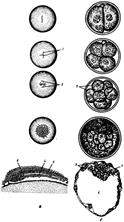 Процесс:Стадии:Название филэмбриогенеза:Примеры:Название пороковпричинапримерыНаследственныеЭкзогенныеМультифакториальныеНазвание группы пороковВремя возникновенияПоследствияГаметопатиинарушения на стадии формирования гамет(ово- и сперматогенез) или образования зиготыБластопатиинарушения на стадии формирования бластулыЭмбриопатиипериод эмбрионального развития от 15 суток до 8 недельФетопатии    А)ранние    Б)поздниеА) до 28 недель срока беременности;Б) после 28 недельного срока беременности и до начала родовИзменение строенияНазвание порокапримерыОтсутствие органаагирия – отсутствие извилин коры головного мозга;аплазия – отсутствие почкиНедоразвитие органагипоплазия лёгких – недоразвитие лёгких;гипогенезия -недоразвитие отделов кишечникаЧрезмерное развитие органа или избыточное число органовгипертрофия мускулатуры – чрезмерное развитие мускулатурыИзменение формы атрезия почки – изменение формы почки «подковообразная почка»;циклопия – формирование одного глаза вместо двухИзменение расположенияшейная эктопия сердца – сердце расположено в шейной областиПерсистирование эмбриональных органовсохранение эмбриональных структур: в норме исчезающих к определенному периоду развития- мочеполовые пути и прямая кишка объединены;- сброс артериальной крови из большого круга кровообращения в малыйдизрафия -незаращение эмбриональной щели (расщелины губы, неба, позвоночника, уретры).Провизорные органыНазвание периодаСрокиХарактеристика1. оплодотворение2. имплантация3. развитие осевого комплекса зачатков органов. Плацентация4. развитие головного мозга5. формирование основных систем организмаКлассСтроение кожиЖелезыЖелезыЖелезыПроизводные кожиКлассСтроение кожислизистыепотовыесальныеПроизводные кожиКостные рыбыЗемноводныеПресмыкающиесяПтицыМлекопитающиеОДАклассы хордовых классы хордовых классы хордовых классы хордовых классы хордовых ОДАголовохордовые(ланцетник)рыбы (хрящевые, костные)земноводныепресмыкающиесямлекопитающиеОсевой скелетхарактеристикаОсевой скелеткол-во отделовэлементэлементХрящевые рыбыКостистые рыбыЗемноводныеПресмыкающиесяМлекопитающиеКол-во висцеральных дуг и их функцииКол-во висцеральных дуг и их функции1 висцеральная дугаНебно-квадратный хрящ1 висцеральная дугаМеккелев хрящ2 висцеральная дугаГиомандибулярный хрящ2 висцеральная дугаГиоидТип черепаТип черепаРисунок Рисунок 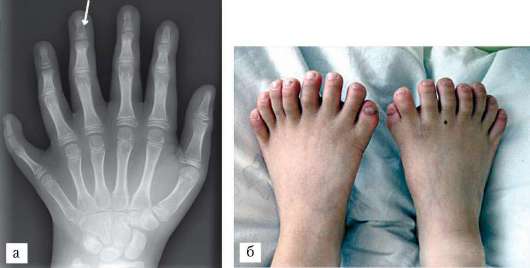 Название пороков:Возможные причины: 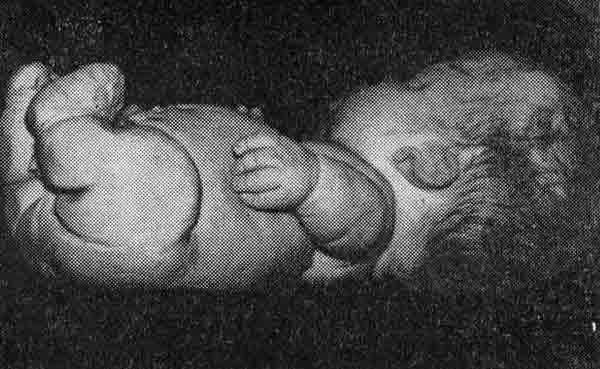 Название порока:Возможные причины: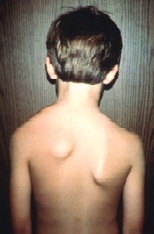 Название порока:Возможные причины:Кл.хордовыхТипг. м.Отделы головного мозгаОтделы головного мозгаОтделы головного мозгаОтделы головного мозгаОтделы головного мозгаКл.хордовыхТипг. м.перед-нийпромежу-точныйсреднийзаднийпродолго-ватыйРыбы (хрящевые, костные)ихтиопсидныйземноводныеихтиопсидныйпресмыкающиесязауропсидныймлекопитающиемаммалийный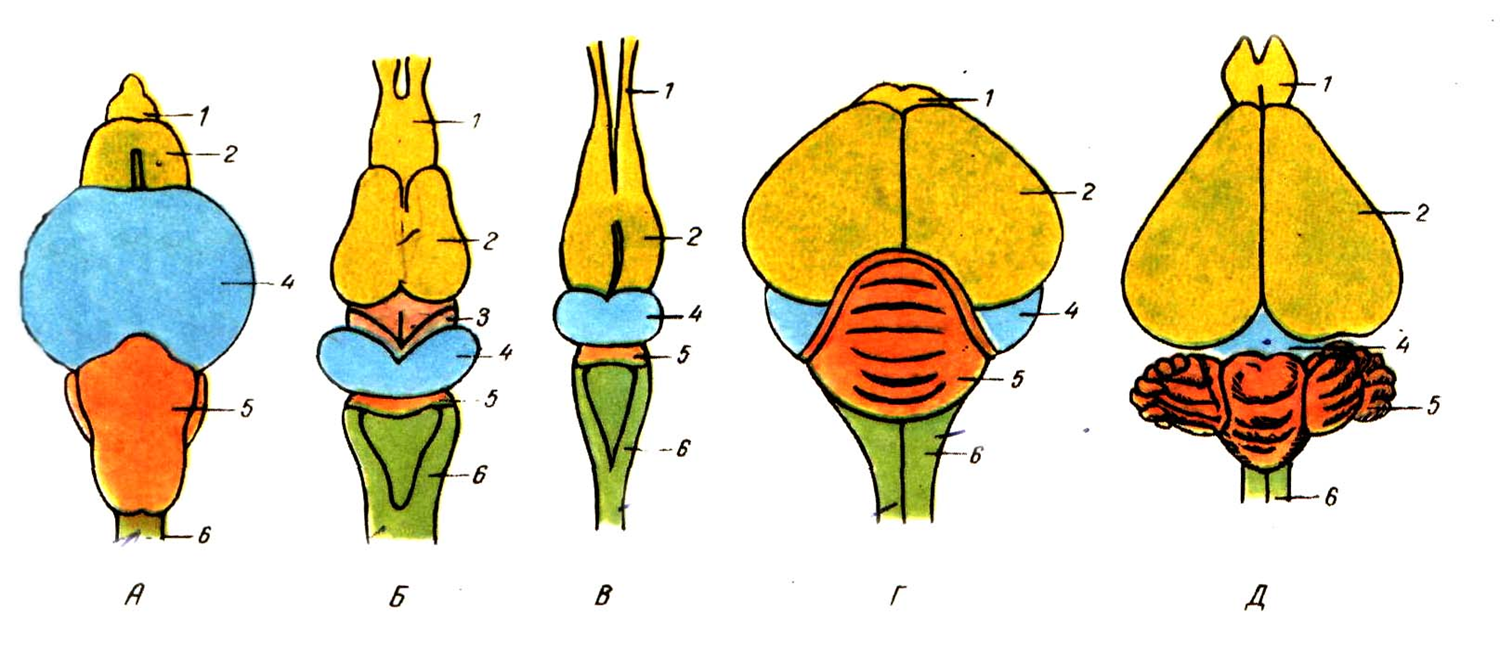 А – Б – В – Г – Д – 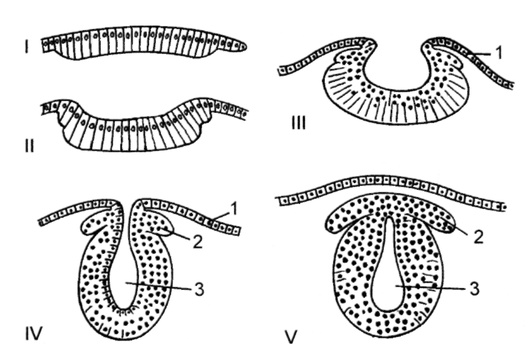 Процесс:Факторы, приводящие к нарушению:Последствия: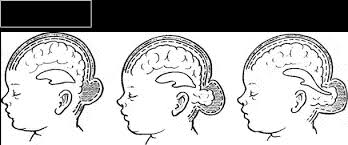 Название порока:Возможные причины: Название порока:Возможные причины:	https://ru.wikipedia.org/wiki/%D0%90%D0%BA%D1%80%D0%B0%D0%BD%D0%B8%D1%8F	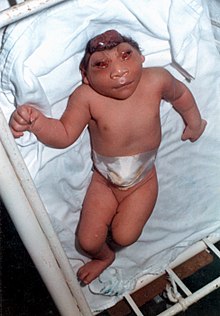 Название порока:Возможные причины:https://mdcexpert.com/clinical_cases/pachigiriya/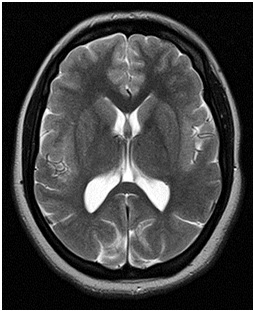 Название порока:Возможные причины: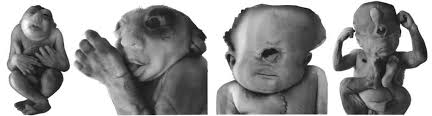 Название порока:Возможные причины:Камера сердцаВид кровиА) левое предсердиеБ) правое предсердиеВ) левый желудочекГ) правый желудочек1) артериальная2) венознаяАБВГКость черепаОтдел черепаА) лобнаяБ) теменнаяВ) нижнечелюстнаяГ) скуловаяД) носоваяЕ) затылочная1) мозговой2) лицевойАБВГКласс позвоночныхЛанцетникиРыбыЗемноводные (амфибии)Пресмыкающиеся (рептилии)МлекопитающиеКамеры сердца (какие и сколько)2 камеры: предсердие, желудочек.3 камеры: 2 предсердия и желудочек3 камеры: 2 предсердия, желудочек4 камеры: 2 предсердия, 2 желудочкаКакую кровь содержит каждая камераСосуды, выходящие из сердца (какие и сколько)Какую кровь содержит каждый сосудОсновные венозные сосудыКровеносная система ланцетникаОсновные сосуды1 – брюшная аорта2 – жаберные артерии3 – сонная артерия4 – передняя кардинальная вена5 – спинная аорта6 – задняя кардинальная вена7 – печеночная вена8 – чревная вена9 – воротная вена печени 10 – кювьеровы протокиКровеносная система рыбыОсновные сосуды1 – брюшная аорта2 – жаберные сосуды3 – левая сонная артерия 4 – правая передняя кардинальная вена5 – спинная аорта6 – правая задняя кардинальная вена7 – печеночная вена8 – кишечная артерия 9 – воротная вена печени10 – правый кювьеров протокКровеносная система земноводногоОсновные сосуды3 – сонные артерии5 – левая подвздошная артерия 7 – печеночная вена8 – кишечная артерия 9 – воротная вена печени11 – желудочек16 – правая яремная вена17 – левая дуга аорты18 – левая подключичная артерия 19 – правая передняя полая вена20 – левая легочная артерия 21 – легочные вены 22 – задняя полая вена23 – правая дуга аортыКровеносная система пресмыкающегосяОсновные сосуды3 – сонные артерии5 – кишечная артерия 6 – 7 – печеночная вена 8 – кишечная артерия9 – воротная вена печени11 – желудочек16 – левая яремная вена17 – левая дуга аорты18 – левая подключичная артерия 20 – печеночная вена21 – левая легочная вена23 – правая дуга аортыКровеносная система млекопитающегоОсновные сосуды3 – сонные артерии5 – спинная аорта7 – печеночная вена8 -  кишечная артерия 9 – воротная вена печени 11 – левый желудочек16 – левая яремная вена 17 – левая дуга аорты18 – левая подключичная артерия19 – передняя полая вена 20 – левая легочная артерия 21 – левая легочная вена22 – задняя полая вена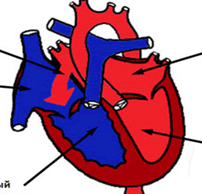 Название порока:Возможные причины: 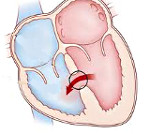 Название порока:Возможные причины:Название порока:Возможные причины:https://fakty.ua/252479-britanskie-vrachi-sdelali-uspeshnuyu-operaciyu-mladencu-rodivshemusya-s-serdcem-raspolozhennym-snaruzhi-grudnoj-kletki-foto-video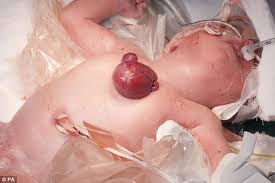 Название порока:Возможные причины:Класс позвоночныхРыбыЗемноводныеПресмыкающиесяМлекопитающиеОрганы дыханияПроисхождение органов дыханияСтроение дыхательных путейМеханизм вдоха и выдохаЭволюционные преобразования органов дыханияПатологияХарактеристика патологииДиафрагма гортаниОтсутствие легкого и главного бронха. Может быть односторонней и двусторонней.Гипоплазия легкихПеремещение органов брюшной полости в грудную клетку через дефект в куполе диафрагмы. Популяционная частота 1:2300Название порока:Возможные причины: Название порока:Возможные причины:Название порока:Возможные причины: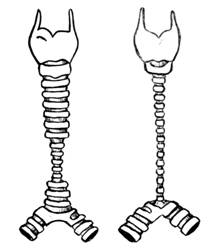 Название порока:Возможные причины:1) ацинусами;3) воздушным мешком;2) альвеолами;4) парабронхами.1) продолговатый мозг;3) средний мозг;2) промежуточный мозг;4) спинной мозг.1) носовой полости;3) гортани;2) носоглотке;4) трахее.1) глюкоза;3) азот;2) углекислый газ;4) ионы калия.1) костной тканью;3) эпителиальной тканью;2) хрящевой тканью;4) ретикулярной тканью.1) продолговатом мозге;3) коре больших полушарий;2) промежуточном мозге;4) узлах вегетативной нервной системы.Особенности строенияБесчерепные (ланцетник)Черепные, или ПозвоночныеЧерепные, или ПозвоночныеЧерепные, или ПозвоночныеЧерепные, или ПозвоночныеЧерепные, или ПозвоночныеОсобенности строенияБесчерепные (ланцетник)Костные рыбыАмфибии (Земноводные)Рептилии (Пресмыкающиеся)ПтицыМлекопитающиеПредставителиЛанцетникОкуньЛягушкаЯщерицаГолубьСобакаПищеварительная системаПатологияХарактеристика патологииПолное отсутствие канала пищевода. Популяционная частота 161500-5000. Сопровождается образованием свищей в трахею. Образуется в результате нарушения разделения передней кишки на пищевод и трахею.Аноректальные атрезии и стенозыОтсутствие или сужение просвета прямой кишки. Популяционная частота 0,25-0,66:1000. Сопровождаются образованием свищей влагалища, мочевого пузыря, промежности. Образуются в результате нарушения разделения задней кишки на мочеполовой синус и прямую кишку.Удвоение печениНаблюдается образование лишних долей печениАномалии желчного пузыря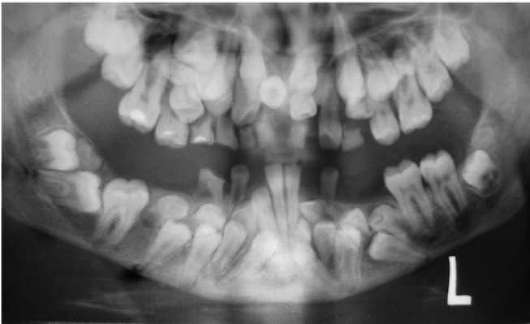 Название порока:Возможные причины: 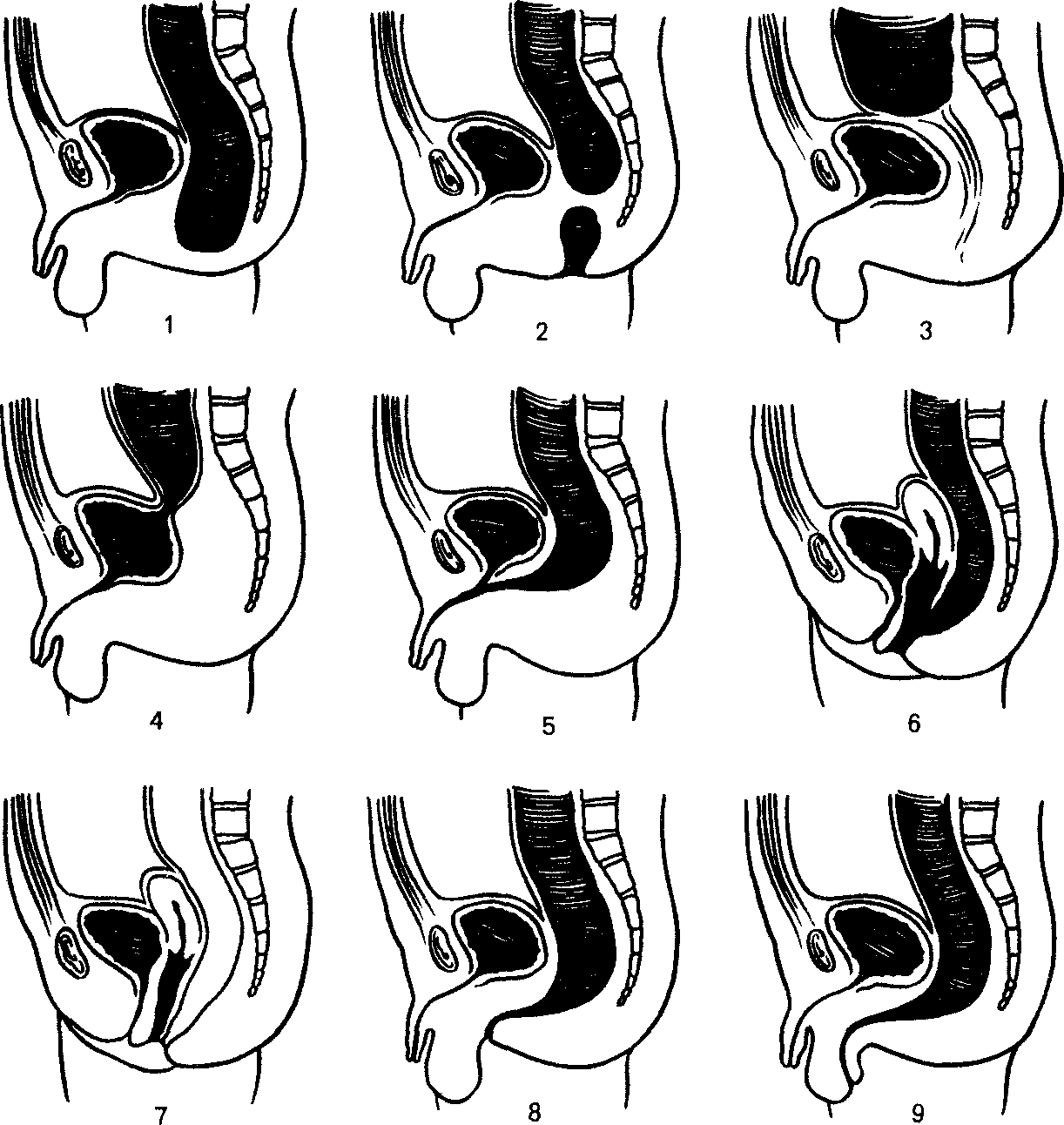 Название порока:Возможные причины: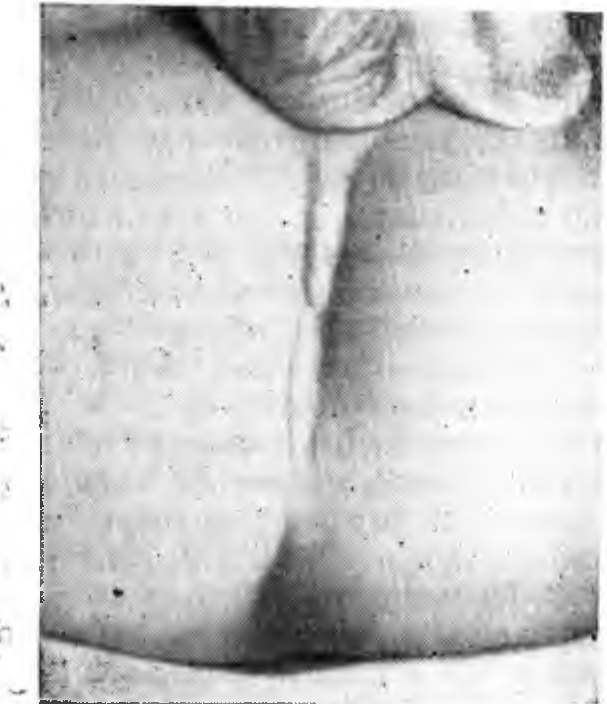 Название порока:Возможные причины: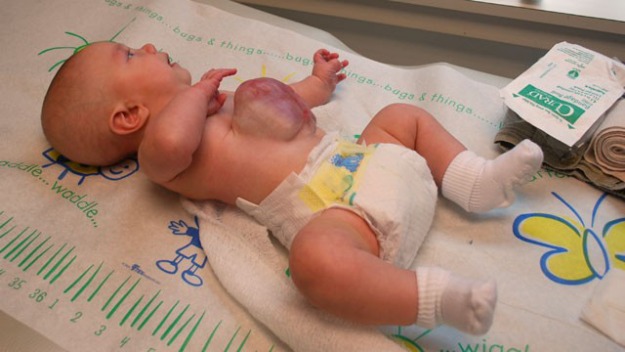 Название порока:Возможные причины:Название порока:Возможные причины: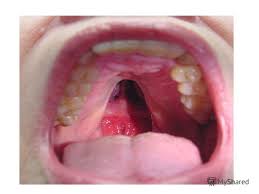 Название порока:Возможные причины:Железы внутренней секрецииКлассыхордовыхПроисхождение ЖВСПродуцируемые гормоныФизиологическое действие гормоновЩитовидная железаЩитовидная железаЩитовидная железаЩитовидная железаПаращитовидная железаУльтимобранхиальные тельцаНадпочечникиНадпочечникиНадпочечникиНадпочечники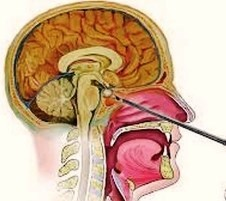 Название порока:Возможные причины: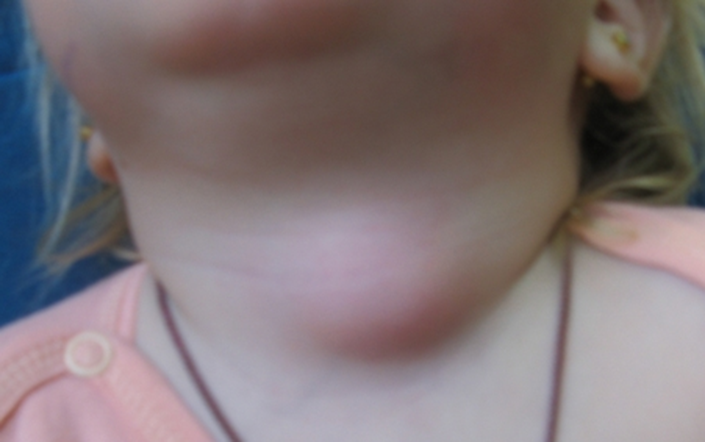 Название порока:Возможные причины:Название порока:Возможные причины:Название класса позвоночныхРыбыЗемноводные (амфибии)Пресмыкающиеся (рептилии)МлекопитающиеСколько почек закладывается и какие 2 почки (мезонефрос)2 почки (мезонефрос)2 почки (мезонефрос)2 почки(мезонефрос)Из каких частей состоит нефрон каждой почкиОткуда поступают продукты диссимиляции в нефронФункция каждой почки и ее мочеточника у взрослых формПатологияХарактеристика патологииВстречаемость у предковых формКрипторхизмНе опущение семенников в мошонкуУ рептилий семенники располагаются в брюшной полостиМетанефрические почки человека в поясничной областиУ рептилий вторичные почки располагаются в тазовой областиСегментированная, удвоенная почкаТипично для представителей класса РептилийМочеполовые свищиНеразделение мочеиспускательного канала и влагалищаТипично для представителей класса РептилийСемяизвергательный канал открывается в желобок позади полового членаУ примитивных рептилийДвурогая матка, двойная матка, двойное влагилищеНарушение слияния дистальных отделов парамезонефральных (мюллеровых) протоковА – Б – В – 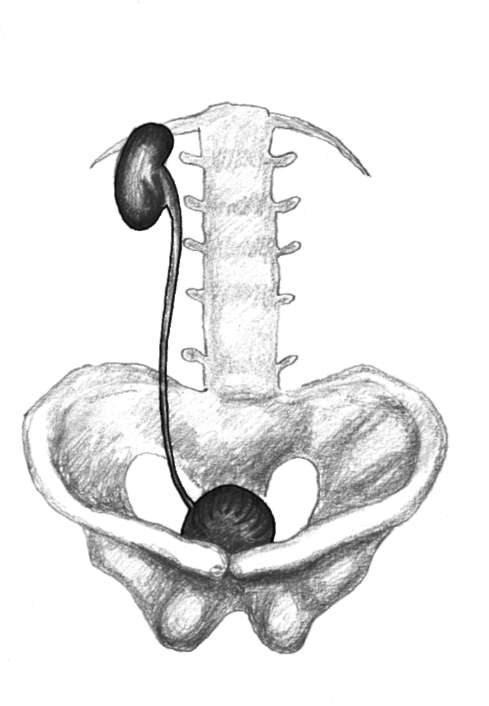 Название порока:Возможные причины:Название порока:Возможные причины:Название порока:Возможные причины:Форма контроля Критерии оцениваниявыполнение заданий в рабочей тетрадиБаллы за «выполнение заданий в рабочей тетради» относятся к категории баллов текущей успеваемости:«5 баллов» – правильно выполнены и оформлены все задания тетради;«4 балла» – задания в тетради выполнены правильно, но при этом допущены неточности в оформлении;«3 балла» – задания в тетради выполнены более половины, допущены ошибки при их выполнении;«2 балла» – выполнено менее половины заданий, допущены грубые биологические ошибки;«1 балл» - выполнены фрагменты заданий. «0 баллов» – задания в тетради не выполнены вообще.устный опрос         Оценкой "5" оценивается ответ, который показывает прочные знания основных вопросов изучаемого материала, отличается глубиной и полнотой раскрытия темы; при ответе показано владение терминологическим аппаратом; умение объяснять сущность явлений, процессов, событий, делать выводы и обобщения, давать аргументированные ответы, приводить примеры; свободное владение монологической речью, логичность и последовательность ответа.устный опросОценкой "4" оценивается ответ, обнаруживающий прочные знания основных вопросов изучаемого материла, отличается глубиной и полнотой раскрытия темы; владение терминологическим аппаратом; умение объяснять сущность явлений, процессов, событий, делать выводы и обобщения, давать аргументированные ответы, приводить примеры; свободное владение монологической речью, логичность и последовательность ответа. Однако допускается одна - две неточности в ответе.устный опросОценкой "3" оценивается ответ, свидетельствующий в основном о знании изучаемого материала, отличающийся недостаточной глубиной и полнотой раскрытия темы; знанием основных вопросов теории; слабо сформированными навыками анализа явлений, процессов, недостаточным умением давать аргументированные ответы и приводить примеры; недостаточно свободным владением монологической речью, логичностью и последовательностью ответа. Допускается несколько ошибок в содержании ответа.устный опросОценкой "2" оценивается ответ, обнаруживающий незнание изучаемого материла, отличающийся неглубоким раскрытием темы; незнанием основных вопросов теории, несформированными навыками анализа явлений, процессов; неумением давать аргументированные ответы, слабым владением монологической речью, отсутствием логичности и последовательности. Допускаются серьезные ошибки в содержании ответа.          Оценка "1" выставляется в случае незнания основных вопросов теории, несформированными навыками анализа явлений, процессов; неумении давать аргументированные ответы; «фрагментарного ответа»: содержит отдельные слова, касающиеся рассматриваемой темы, логичность и последовательность в изложении при этом отсутствуют. Допускаются серьезные ошибки в содержании ответа.          Оценка "0" выставляется в случае отказа от ответа, ответ даётся не на поставленный вопрос, а на совершенно другой вопрос темы.тестированиеБаллы за тестирование выставляются в соответствие с представленной таблицей:решение проблемно-ситуационных задачОценка «5» выставляется если обучающимся дан правильный полный ответ на вопрос задачи. Объяснение хода ее решения подробное, последовательное, грамотное, с теоретическими обоснованиями (в т.ч. из теоретического курса), с необходимыми схематическими изображениями и демонстрациями практических умений, с правильным и свободным владением терминологией; ответы на дополнительные вопросы верные, четкие.решение проблемно-ситуационных задачОценка «4» выставляется если обучающимся дан правильный анализ и ответ на вопрос задачи. Объяснение хода ее решения подробное, но недостаточно логичное, с единичными ошибками в деталях, некоторыми затруднениями в теоретическом обосновании (в т.ч. из теоретического материала), в схематических изображениях и демонстрациях практических умений, ответы на дополнительные вопросы верные, но недостаточно четкие.решение проблемно-ситуационных задачОценка «3» выставляется если обучающимся дан правильный ответ на вопрос задачи. Объяснение хода ее решения недостаточно полное, непоследовательное, с ошибками, слабым теоретическим обоснованием (в т.ч. теоретическим материалом), ответы на основе механического зазубривания учебного материала, непонимания изучаемых вопросов, отсутствии приведения необходимых по условию проблемно-ситуационной задачи примеров, со значительными затруднениями и ошибками в схематических изображениях и демонстрацией практических умений, ответы на дополнительные вопросы недостаточно четкие, с ошибками.решение проблемно-ситуационных задачОценка «2» выставляется если обучающимся дан правильный ответ на вопрос задачи, но объяснение хода ее решения дано неполное, непоследовательное, с грубыми ошибками, без теоретического обоснования (в т.ч. теоретическим материалом), без умения представить схематические изображения и демонстрации практических умений или с большим количеством ошибок. Ответы на дополнительные вопросы неправильные или отсутствуют.решение проблемно-ситуационных задачОценка «1» выставляется если обучающимся дан фрагментарный ответ на вопрос задачи, содержащий лишь отдельные слова, касающиеся ответа на вопрос проблемно-ситуационной задачирешение проблемно-ситуационных задачОценка «0» выставляется если проблемно-ситуационная задача не решена или представлено решение совершенно другой задачи.защита реферата          Оценка «5» выставляется когда выполнены все требования к написанию и защите реферата: построение текста реферата соответствует заявленному плану, обозначена проблема и обоснована её актуальность, проведен краткий анализ различных точек зрения на рассматриваемую проблему и логично изложена собственная позиция, сформулированы выводы, тема раскрыта полностью, выдержан объём, соблюдены требования к внешнему оформлению, даны правильные ответы на дополнительные вопросы при защите реферата.защита реферата            Оценка «4» выставляется если основные требования к реферату и его защите выполнены, но при этом допущены недочёты: в частности, имеются неточности в изложении материала; отсутствует логическая последовательность в суждениях; не выдержан объём реферата; имеются неточности в оформлении; на дополнительные вопросы при защите даны неполные ответы, при которых были допущены незначительные ошибки в теоретических основах рассматриваемой проблемы.защита реферата          Оценка «3» выставляется если имеются существенные отступления от требований, предъявляемых к реферату. В частности: тема освещена лишь частично; допущены фактические ошибки в содержании реферата и при ответе на дополнительные вопросы; во время защиты отсутствует вывод.защита рефератаОценка «2» тема реферата не раскрыта, обнаруживается существенное непонимание проблемы, отсутствуют выводы при выступлении и в реферате. На дополнительные вопросы ответа нет или ответы даются не на поставленные вопросы.защита рефератаОценка «1» тема реферата не раскрыта, присутствуют лишь отдельные факты, фрагменты текста, относящиеся к рассматриваемой теме, не связанные между собой.защита рефератаОценка «0» выставляется если реферат обучающимся не представлен.% тестированияРз(в баллах)% тестированияРз(в баллах)% тестированияРз(в баллах)711579-802089-9025721681-822191-922673-741783-842293-942775-761885-862395-962877-781987-882497-982999-10030Рейтинг дисциплины (Рд):Результат зачета:Если Рд ≥ 50 – 100 балловзачтеноЕсли Рд ≤ 49 балловне зачтеноРзРдОценкаРзРдОценкаРзРдОценка1550зачтено2070зачтено2586зачтено1654зачтено2174зачтено2689зачтено1759зачтено2278зачтено2792зачтено1864зачтено2382зачтено2895зачтено1969зачтено2485зачтено2998зачтено30100зачтено1. Соматическая мутация ахондроплазия произошла в клетке трофобласта. К каким последствиям для зародыша это приведет?Ответ: на развитии зародыша данная мутация не отразится, т.к. трофобласт выполняет трофическую функцию и в формировании остеобластов не участвует2. У женщины родилась тройня: мальчик и две абсолютно идентичные девочки. Каков механизм образования этих близнецов?Ответ: девочки – монозиготные близнецы, мальчик из второй оплодотворённой яйцеклетки3. В гинекологии нередки случаи так называемой внематочной беременности, когда зародыш развивается не в матке, а в стенке яйцевода или брюшной полости. Как Вы объясните возможность такой патологии?Ответ: данная патология возникает если оплодотворенная яйцеклетка по каким-либо причинам (стресс, переохлаждение, некоторые лекарственные препараты, высокая температура, инфекции)  задержится в маточной трубе до стадии имплантации4. Почему возможно культивирование зародыша плацентарных млекопитающих и человека «в пробирке» на стадии дробления и невозможно на стадии гаструляции?Ответ: на стадии гаструляции зародыш должен имплантироваться в стенку матки и для дальнейшего развития получать питание от организма матери5. При делении одного из бластомеров не произошло расхождения хроматид одной их 21-х хромосом. К чему это приведет?Ответ: может привести к мозаичному варианту синдрома Дауна, если клетки с аномальным набором хромосом образуют эмбриобласт6. Овоцит был оплодотворен сперматозоидом, несущим обе половые хромосомы. К каким последствиям это приведет?Ответ: рождение ребенка с синдромом Клайнфельтера7. На поперечном срезе яичника крысы обнаружено одновременно несколько зрелых фолликулов. Как можно объяснить данное явление у человека, норма ли это?Ответ: У крыс это норма. У человека это может быть как в норме (раз в несколько лет   происходит созревание нескольких фолликулов одновременно), так и при патологии: повышается выделение гонадолиберина и высвобождаются большие количества ФСГ и ЛГ, наблюдается одновременное созревание многих фолликулов. Иногда невозможен разрыв фолликула в следствии плотной капсулы яичника и они накапливаются под ней.8. Родился ребенок, имеющий кожу, покрытую роговым панцирем, состоящим из толстых (до I см) роговых щитков серо-черного цвета. Щитки зазубрены, разделены бороздами. Губы малоподвижны, ротовое отверстие резко сужено. Нос и ушные раковины деформированы, веки вывернуты. Конечности уродливы. Волосы и ногти отсутствуют. Ребенок умер через 2 часа после рождения. О какой патологии нужно думать в этом случае?        Ответ: Ихтиоз, возникший в результате нарушения эмбриогенеза кожи и ее производных на ранних этапах эмбриональной индукции, пролиферации и дифференцировки клеток эпидермиса. Смерть наступила в результате нарушения дыхания, сердечной и почечной недостаточности, обусловленных неполноценностью строения и функции других систем органов или присоединения вторичной инфекции.9. Родился мальчик, имеющий 5 пар сосков. Назовите аномалию. Как можно объяснить возникновение этой аномалии развития?        Ответ: Полимастия (многососковость) обусловлена развитием всех желез млечных линий, которые закладываются в эмбриогенезе. По-видимому, происходит нарушение редукционных процессов в зачаточном эпителии желез. В результате этого происходит развитие желез. Сохранение этих структур в постэмбриональном периоде является атавистическим признаком, доказывающим единство происхождения человека и животных.10. С невропатологу обратился мужчина З2 лет. После поднятия тяжести у него появилась сильная боль в области поясницы и по ходу седалищного нерва. Подъем с постели и передвижение больного резко ограничены и болезненны. При рентгенологическом обследовании: позвонки поясничной области имеют обычную форму и размеры. Пятый поясничный позвонок имеет незаращение дужек. С чем связано возникновение этой патологии? Ответ обоснуйте с позиции онто-филогенетических взаимоотношений и механизмов регуляции онтогенеза.        Ответ: Незаращение позвоночного канала без грыжевого выпячивания произошло во время эмбриогенеза позвонков из мезодермы. Вероятно, возникновение этой аномалии развития связано с нарушением клеточных механизмов регуляции эмбриогенеза: первичной клеточной индукции, пролиферации, адгезии и перемещения клеток.11. Ребенок, 5 дней, от первой беременности, вес при рождении 3200г. Беременность протекала нормально. С момента рождения у ребенка не было стула, отмечаются: частая рвота, беспокойство, вздутие живота. При осмотре: анальное отверстие имеется, но зондирование его произвести не удаётся. О какой патологии нужно думать в этом случае? С чем связано возникновение этого порока развития?        Ответ: Атрезия анального отверстия возникла в результате нарушения гибели клеток: сохранились клетки, заполняющие просвет анального отверстия во время эмбриогенеза.12. В клинику доставлен 4-х дневный новорожденный. Из истории болезни известно: ребенок от второй беременности, доношенный, вес при рождении 3500г. Беременность протекала нормально, роды нормальные. Ребенок заплакал сразу. При попытке напоить ребенка сладкой водой после первых жадных глотков появился кашель, синюшность и рвота. При кормлении с ложечки сцеженным материнским молоком также сразу появилась рвота, цианоз, а через нос вытекала пена. Рвотные массы без признаков створаживания. На третий день врач заподозрил у ребенка порок развития. Какую патологию заподозрил врач, если при рентгенографии желудок и кишечник наполнены воздухом, а контрастное вещество в них не поступает? Каковы механизмы возникновения этой эмбриопатии?        Ответ: Атрезия пищевода возникла в результате нарушения клеточной гибели. Трахеопищеводный свищ сохранился вследствие нарушения дифференциации и пролиферации клеток во время образования пищевода и трахеи. Пища попадает в органы дыхания, в желудок не поступает, о чем свидетельствует отсутствие в нем контраста.13. Больной К., 25 лет, обратился в поликлинику с жалобами на повышение температуры до 39°, озноб, сильный кашель с большим количеством отделяемой мокроты гнойного характера. Из анамнеза известно: ежегодно по нескольку раз болеет пневмонией. С диагнозом хроническая пневмония в стадии обострения больной госпитализирован. В стационаре при рентгенологическом обследовании контрастное вещество ввести в дистальные отделы бронхиального дерева не удалось. Ваш окончательный диагноз? Что могло послужить причиной возникновения этой патологии? Когда она возникла? Каковы возможные клеточный механизмы ее возникновения?         Ответ: Вероятно, у пациента имеет место аплазия дистальных отделов бронхиального дерева, т.к. контрастное вещество сюда ввести не удалось. Патология возникла во время эмбриогенеза, связана с нарушениями клеточной индукции, пролиферации и дифференцировки клеток дистального отдела бронхиального дерева. В результате этого была нарушена пролиферации и дифференциация клеток паренхимы легкого, которые привели к гипоплазии легочной ткани. Все это привело к нарушению дренажной функции легкого, накоплению в этих отделах микроорганизмов, что и послужило причиной частых пневмоний.14. У мужчины 50 лет, с хроническим заболеванием позвоночника при рентгенологическом обследовании случайно обнаружено отсутствие почки справа. Как Вы объясните формирование этой аномалии развития?         Ответ: Аплазия почки справа возникла во время эмбриогенеза. Патология связана с нарушением клеточных механизмов регуляции онтогенеза: клеточной индукции, пролиферации, дифференциации, когда из нефротома происходит формирование нефронов, предпочки, первичной и вторичной почек.15. У двухлетнего ребенка наблюдается резко выраженная синюшность покровов тела, одышка, снижение температуры тела (ниже нормы). При клиническом обследовании поставлен диагноз: врожденный порок сердца. При этом клапанный аппарат в пределах нормы. Какие нарушения в строении сердца и сосудов могут быть у этого ребенка? С нарушением каких регуляторных механизмов эмбриогенеза Вы связываете возникновение этого порока? Ответ обоснуйте.        Ответ: Выраженный цианоз и снижение температуры тела могут быть в следующих случаях: 1. в большой круг кровообращения попадает венозная или смешанная кровь. Это может быть при наличии двух дуг аорты, транспозиции-дуги аорты, сохранении в межпредсердной перегородке овального окошечка. 2. застой крови в малом круге кровообращения. Это возможно при наличии дефекта в межпредсердной и межжелудочковой перегородках, сохранении Боталлова протока. Возникновение всех этих пороков развития связано с нарушением клеточных механизмов регуляции эмбриогенеза: клеточной индукции, пролиферации, дифференциации, адгезии и перемещения клеток.16. У 6-месячного ребенка хирург обследовал небольшое мягкой консистенции, слегка пульсирующее при пальпации, покрытое кожей, располагающееся в области корня носа и между лобной и носовыми костями опухолевидное образование. Оно имелось у ребенка с момента рождения. Какое заключение вы можете сделать?         Ответ: У ребенка имеется передняя носолобная мозговая грыжа (краниошизис). Пульсация цереброспинальной жидкости в грыжевом мешке, стенка которого образована мозговыми оболочками, обусловлена передачей пульсовой волн со стенки мозговых артерий цереброспинальной жидкости. Передняя носолобная мозговая грыжа возникает в результате дефекта формирования костей лицевого черепа. Дефект прикрыт кожей и мозговыми оболочками. Нарушены механизмы пролиферации и адгезии клеток костной ткани, а затем – и пролиферации клеток мозговых оболочек.17. У 8-летнего мальчика при осмотре полости рта несколько ниже слепого отверстия языка обнаружено округлое, плотное, в диаметре около 1,5 см образование. При исследовании органов шеи в обычном месте не найдена щитовидная железа. О какой аномалии развития следует думать?        Ответ: У ребенка имеется врожденная аномалия – язычная щитовидная железа. Этот порок возникает вследствие задержки смещения зачатка щитовидной железы в эмбриональном периоде. Поэтому в любом месте на протяжении от основания языка до трахеи может развиться щитовидная железа. Все же эта аномалия чаще всего встречается в области корня языка, т.к. в эмбриогенезе нарушены механизмы индукции.18. При осмотре новорожденного ребенка на коже спины, груди, живота, конечностей обнаружены многочисленные язвы с четкими контурами. 0 какой патологии можно подумать в этом случае? Нарушение, каких клеточных механизмов во время эмбриогенеза привели к возникновению этой аномалии?Ответ: Частная аплазия кожи может быть следствием нарушения таких клеточных регуляторных механизмов в эмбриогенезе, как клеточная индукция, пролиферация, дифференцировка клеток.19. У новорожденного ребенка, от первой нормально протекающей беременности, обнаружено отсутствие ногтей на трех пальцах правой руки. Вместо них на ногтевых ложах - тонкая кожица. Какая это патология? С чем она связана?Ответ: Аплазия ногтей трех пальцев связана с врожденным нарушением развития ногтей. Вероятно, изменение клеточной индукции привело к нарушению пролиферации и ороговения эпителия ногтевой пластинки. Не исключено, что причиной возникновения этой аномалии развития явилось нарушение пролиферации и дифференцировки клеток ногтевой пластинки.20. При осмотре новорожденного ребенка на мизинце левой руки обнаружен нетипичный для человека ноготь: ногтевая пластинка утолщена, очень твердая, тусклая, коричневатого цвета, длиной 1 см, высоко приподнята и изогнута, напоминая коготь.Как Вы объясните возможность появления этой аномалии развития у ребенка?Ответ: Онихогрифоз - когтеобразный ноготь. Аномалия развития, связанная с изменением формы ногтя. Возникновение этой аномалии, вероятно, связано с нарушением клеточных регуляторных механизмов: клеточной индукции, пролиферации и дифференцировки клеток. Эту аномалию можно расценить как атавистический признак человека.21. К хирургу обратилась женщина, 25 лет, с жалобами на появление опухолевидного образования в левой подмышечной области, болезненного сначала при пальпации. В последние 2 дня боль сохраняется постоянно. Появление припухлости в подмышечной области впервые стала отмечать в конце беременности. Резкое увеличение образования и болезненность появились через день после родов. О какой патологии нужно думать в этом случае?Ответ: Наличие добавочной молочной железы обусловлено сохранением пролиферации и дифференцировки клеток зачаточного эпителия железы. Полного формирования железа не достигла: отсутствует сосок, ареол, выводные протоки. Поэтому наличие добавочной молочной железы обнаружилось лишь в период беременности и лактации, когда железистая ткань начала функционировать.22. При осмотре новорожденного ребенка обнаружены расщелина верхней губы и твердого неба. С чем связано возникновение этих аномалий развития? Нарушение, каких механизмов регуляции онтогенеза имели место в возникновении этой патологии?Ответ: Незаращение верхней губы и твердого неба связано с нарушением клеточных механизмов регуляции онтогенеза в период эмбрионального развития: пролиферации и дифференциации клеточного материала, адгезии и перемещения клеток, когда из двух парных зачатков образуется один непарный орган.23. У 5-дневного новорожденного мальчика отсутствует отхождение мекония (первородные каловые массы) при наличник анального отверстия. Зонд ввести в анальное отверстие не удается. В моче имеется примесь кала.Какую патологию можно заподозрить у этого ребенка? С чем связано формирование этого порока развития? Ответ поясните.Ответ: Атрезия анального отверстия и, возможно, прямой кишки, возникли в результате сохранения клеток, заполняющих пищеварительную трубку во время эмбриогенеза. Примесь кала в моче свидетельствует о наличии свища, возникновение которого связано с нарушением пролиферации, дифференциации, адгезии и перемещения клеток.24. На 5 день после рождения у ребенка обнаружено по медиальному краю грудино-ключично-сосцевидной мышцы отверстие, из которого отделяется большое количество слизи. От него пальпируется в подкожной клетчатке тяж. При введении красящего вещества в отверстие через некоторое время его удалось обнаружить в полости глотки.О какой патологии нужно думать в этом случае?Ответ: Наличие жаберных свищей, образовавшихся в результате порока развития - частичного незаращения жаберных щелей. Патология возникла на ранних этапах (3-9 неделя) эмбриогенеза. К этому времени у зародыша между пятью жаберными дугами имеются внутренние (энтодермальные) карманы и наружные (эктодермальные) бороздки. В течении нескольких дней они превращаются в узкие ходы, которые за исключение первой пары, постепенно исчезают. В редких случаях процесс инволюции этих каналов бывает неполным, и они превращаются в свищ: наружный, эктодермальной открывающийся на боковой поверхности верхней части шеи, к внутренней, энтодермальный, открывающийся в глотку, реже гортань или трахею. Вторые концы тех или иных свищей слепо кончаются в мягких тканях шеи. Такие свищи называются неполными. Полные свищи образуются при слиянии внутреннего и наружного свищей в результате исчезновения разделяющей их запирательной пластинки, состоят из сомкнутых листков энто- и эктодермы.25. К врачу обратилась женщина с жалобами на постоянную ноющую боль в поясничной области. Последние дни отмечает учащение мочеотделения, помутнение мочи, повышение температуры тела. При рентгенологическом обследовании обнаружено: размеры почек увеличены, от каждой почки отходит по 2 мочеточника.О какой патологии следует думать в данном случае? С чем связано возникновение этой патологии? Каковы механизмы ее возникновения?Ответ: Удвоение мочеточников возникло в эмбриональном развитии при формировании первичной и вторичной почек. По всей видимости, произошло нарушение дифференциации Волъфова канала, что привело к возникновению данной патологии.26. При рентгенологическом обследовании у женщины 32 лет, с подозрением на пиелонефрит, обнаружено необычное расположение почек: нижний полюс правой почки соединен с верхним полюсом левой почки. Мочеточник правой почки расширен,перекидывается через область сращения почек. Как Вы считаете, с чем связано возникновение этой аномалии? Нарушение, каких механизмов регуляции онтогенеза могло привести к возникновению этой патологии?Ответ: Сращение почек полюсами могло произойти на ранних стадиях формирования почек, когда из нефротомов формировались нефроны вторичной почки. В результате клеточной адгезии произошло перемещение и объединение билатеральных закладок в единый непарный орган. Перегиб мочеточника нарушил пассаж мочи, что явилось причиной воспаления.27. У новорожденного мальчика непосредственно после нормальных родов была обнаружена большая опухоль, располагающаяся в поясничном отделе позвоночника по средней линии тела. На вершине имелся небольшой дефект кожи, из которого выделялась прозрачная жидкость. У ребенка усилены коленные рефлексы, наблюдалась деформация обоих коленных и голеностопных суставов. Как вы можете объяснить возникновение врожденного порока развития позвоночника и деформацию суставов?Ответ: У ребенка имеется возникновение миелоцеле (грыжа спинного мозга). Наряду с врожденным костным дефектом развитие дужек IV и V поясничных позвонков в этом месте не произошло слияния краев нервного желобка и образования нервной трубки. Из возникшего отверстия на кожу выделяется цереброспинальная жидкость, вытекающая из центрального канала спинного мозга. Деформация коленных и голеностопных суставов – результат аномалии развития спинного мозга в поясничном отделе и нарушения иннервации соответствующих мышечных групп. Нарушены механизмы адгезии и пролиферации костей черепа, а затем пролиферация клеток ткани спинного мозга.28. У 5 – летней девочки с клиническими признаками внутричерепной опухоли за два месяца до смерти возникла двусторонняя утрата половины поля зрения (гемиапотия) и несахарный диабет. Эти симптомы указывают на сдавление опухолью гипофиза зрительных нервов на месте их перекреста. На вскрытии в области турецкого седла обнаружена большая кистозная опухоль, распространявшаяся из тела основной кости в полость черепа. Поставлен диагноз: внутричерепная опухоль дизэмбриогенетической природы. Назовите остатки эмбриональных структур, которые могут сохраняться в теле основной кости и быть источником развития такой опухоли. Какие эмбриональные структуры участвуют в образовании гипофиза?Ответ: Остаток эмбриональной эпителиальной ткани кармана Ратке – эктодермального дивертикула крыши первичной ротовой полости может сохраняться, погружаясь по мере роста и развития зародыша в мезенхиму, являющуюся источником развития основной кости черепа. Эта эктопическая ткань может длительное время сохраняться в этом месте и даже стать источником опухоли под названием краниофарингиома, т.к. в эмбриогенезе нарушен механизм клеточной гибели и индукционные механизмы.№Проверяемая компетенцияДескрипторКонтрольно-оценочное средство (номер вопроса/практического задания)1ПК-16 Готовность к просветительской деятельности по устранению факторов риска и формированию навыков здорового образа жизни.Знать сущность теории тератогенеза Стоккарда, основные положения и следствия из неё, основные факторы, оказывающие тератогенное действие, их классификацию, вероятное присутствие в профессиональной деятельности человека. Филогенез органов и систем человека: кожных покровов, опорно-двигательного аппарата, эндокринной, нервной, сердечно-сосудистой, выделительной систем. Классификацию, примеры врождённых филогенетически обусловленных пороков развития, понятие о больших и малых аномалиях развития.вопросы № 1 - 501ПК-16 Готовность к просветительской деятельности по устранению факторов риска и формированию навыков здорового образа жизни.Уметь решать проблемно -ситуационные задачи, направленные на раскрытие воздействия тератогенных факторов на эмбриональное развитие человека. Сопоставлять морфологические и клинические проявления филогенетически обусловленных пороков развитияпрактические задания № 2, 4, 7, 9, 10, 11, 13, 14, 15, 17, 21, 23, 26, 27, 28 1ПК-16 Готовность к просветительской деятельности по устранению факторов риска и формированию навыков здорового образа жизни.Владеть основными навыками проведения санитарно-просветительской работы, анализа и оценки комплекса природных и антропогенных факторов среды, возможного их влияния на эмбриональное развитие человекапрактические задания № 1, 3, 5, 6, 8, 12, 16, 18, 19, 20, 22, 24, 25.